ترجمه تفسیر سوره نسا صافی از آیه 35 تا91برای دانلود نمونه سوالات و جزوات حوزه های علمیه به ادرس زیر مراجعه کنید.http://bankejozavatehoze.kowsarblog.ir/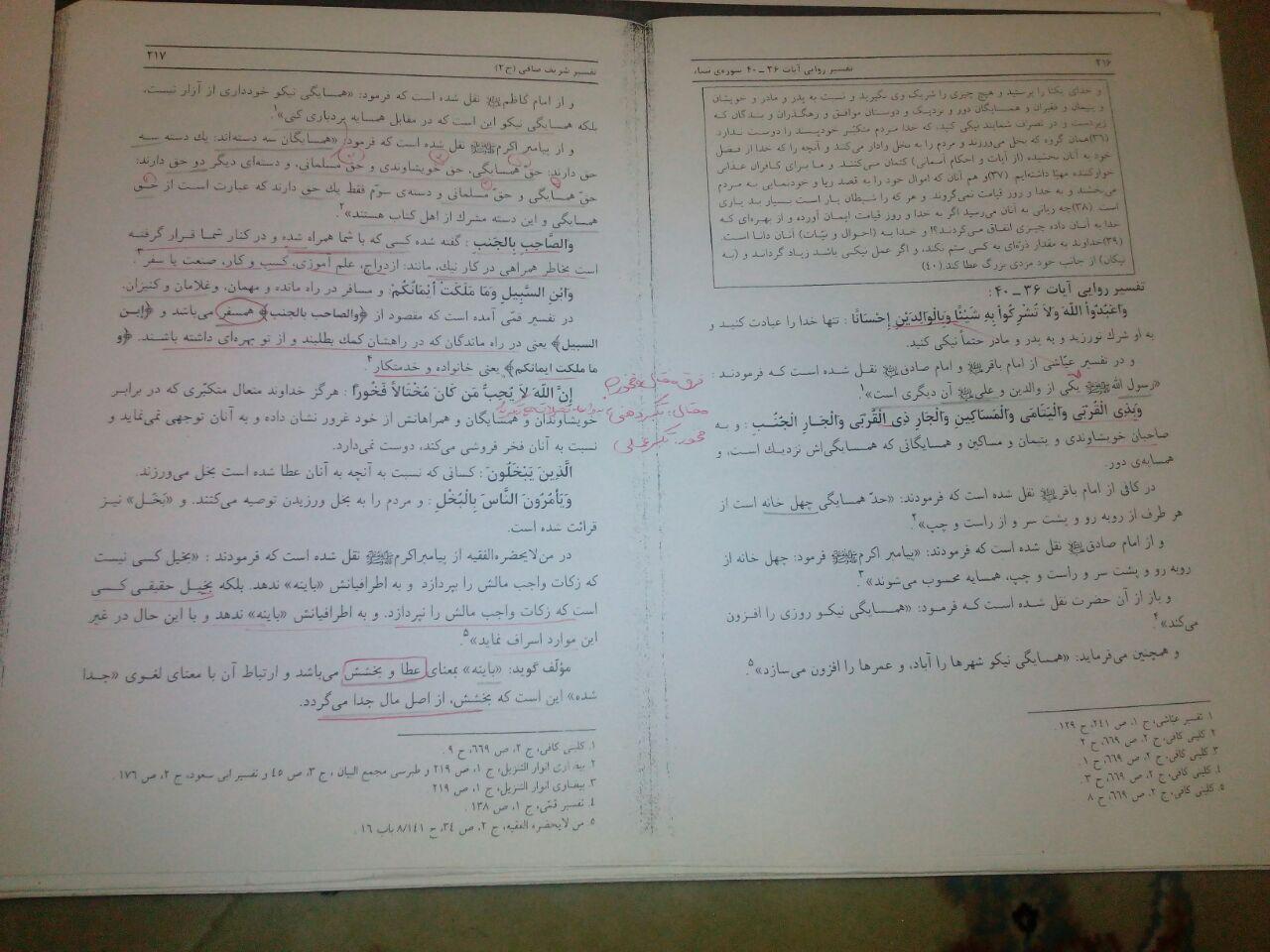 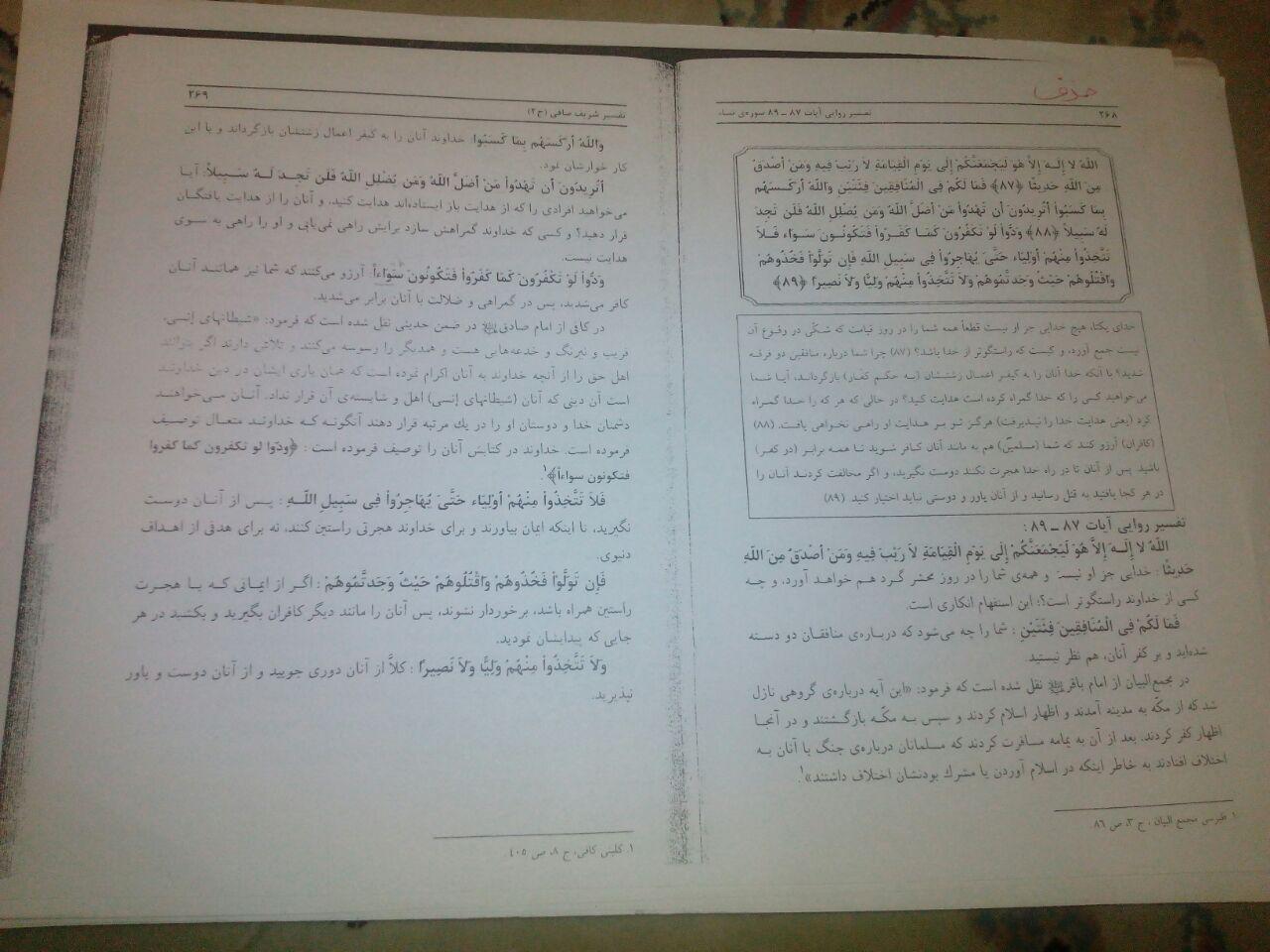 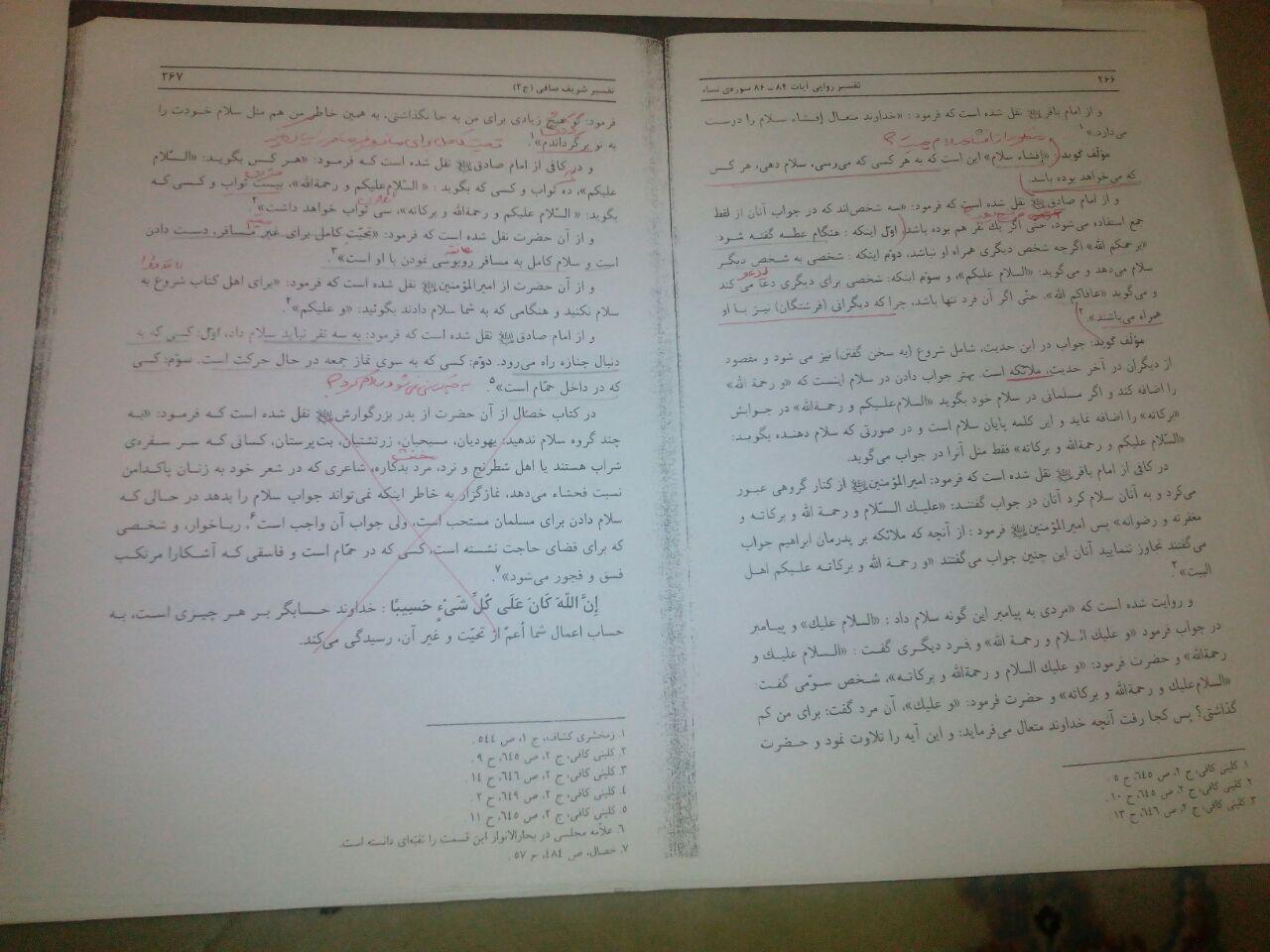 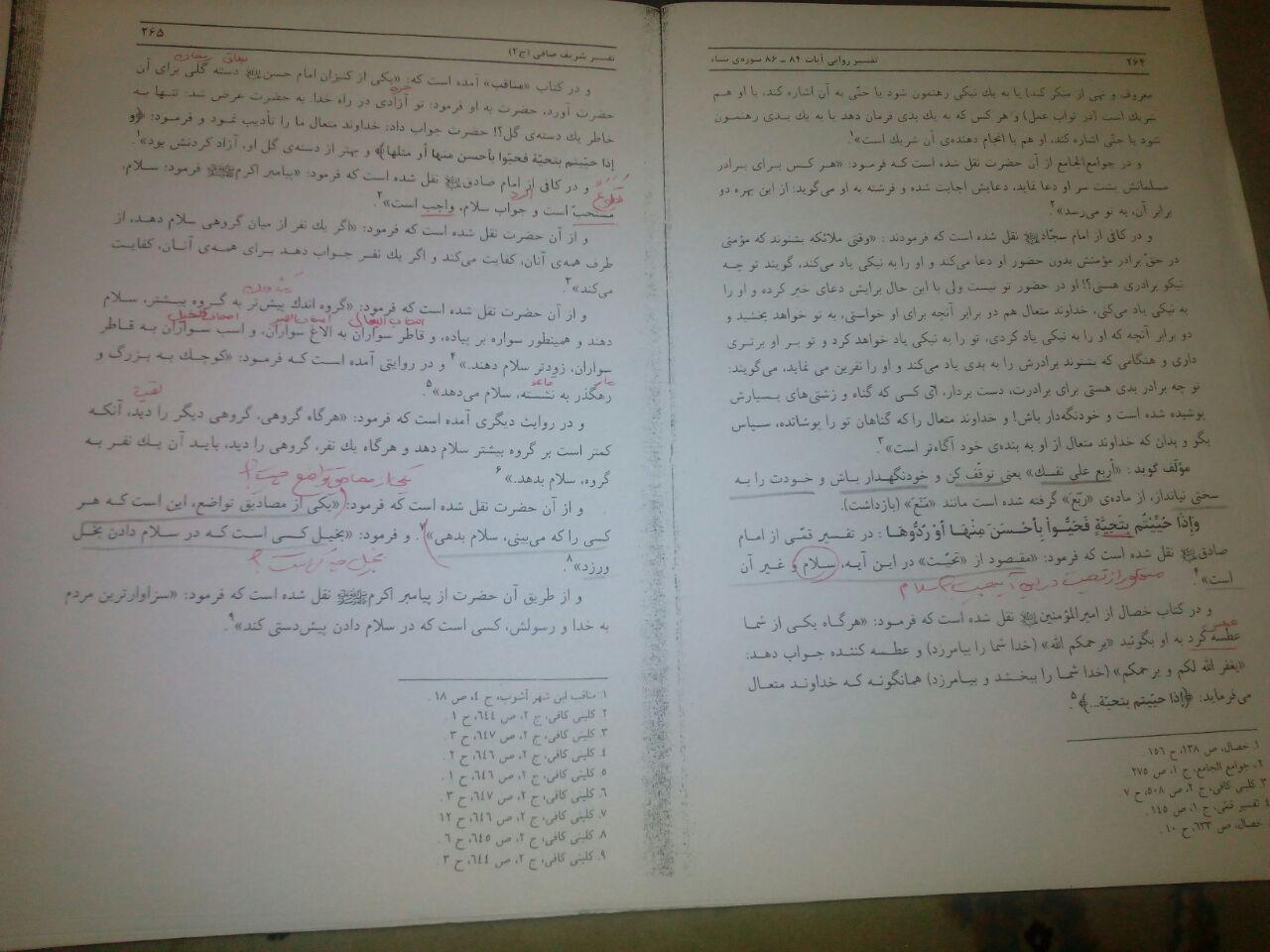 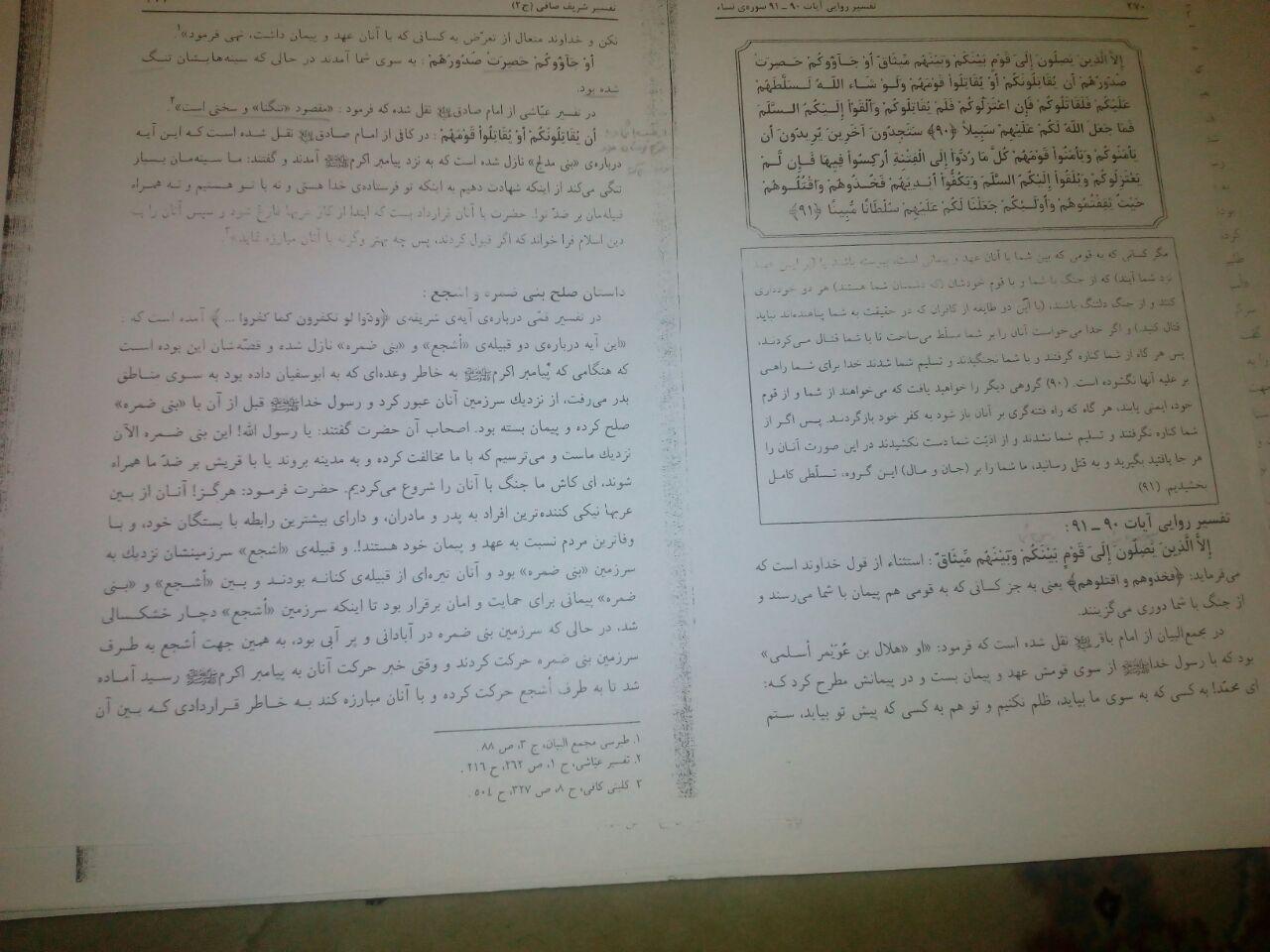 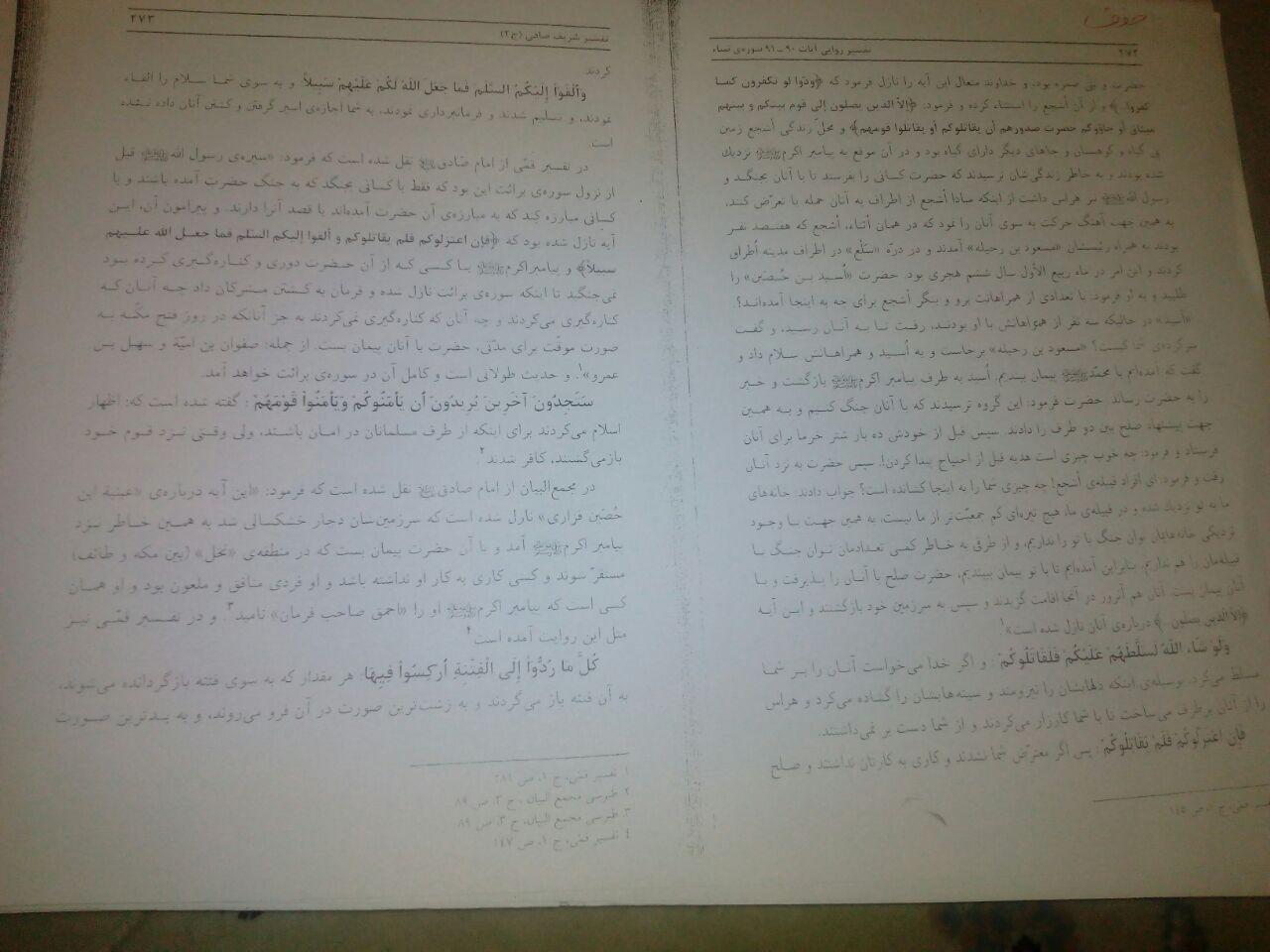 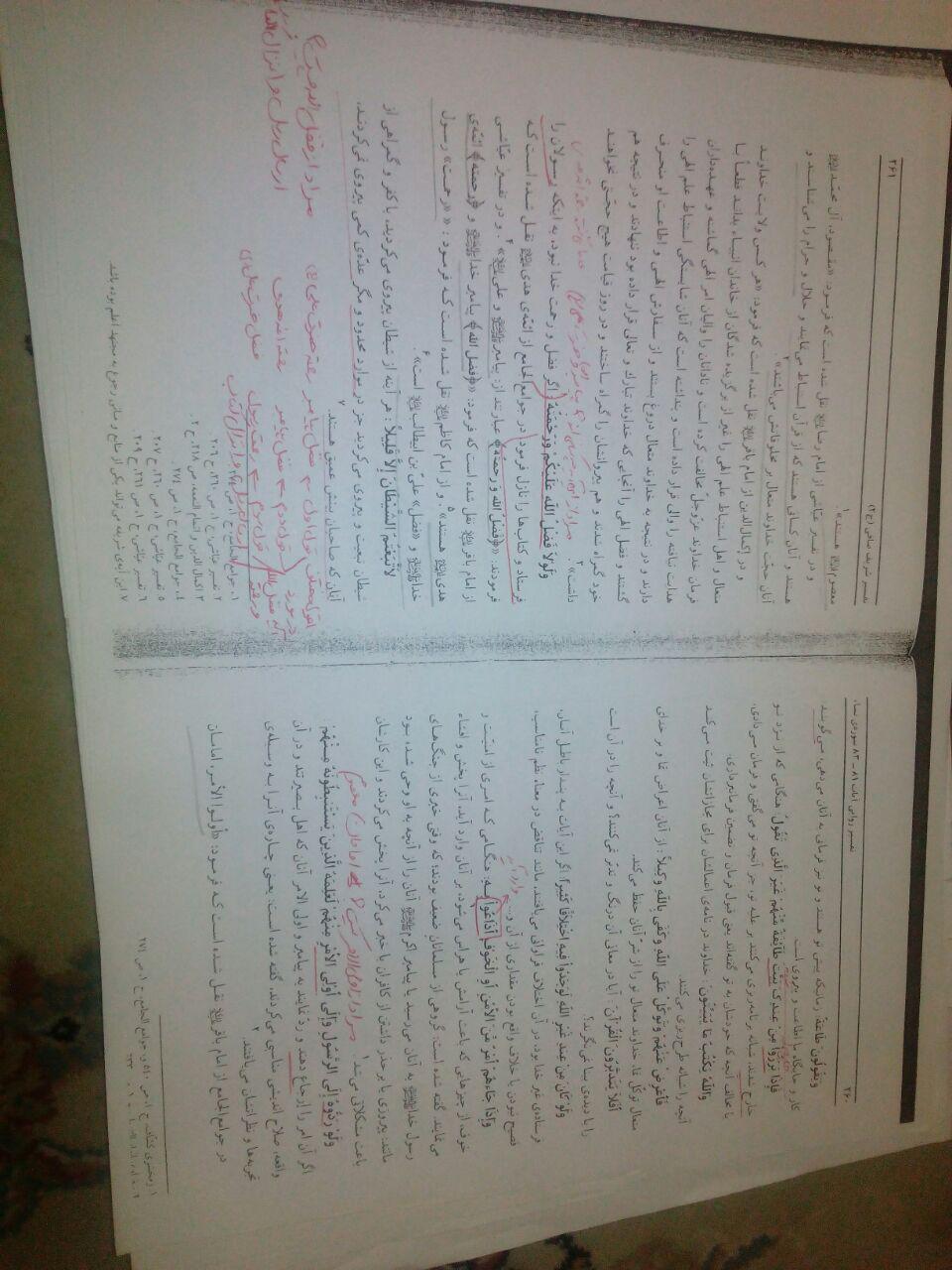 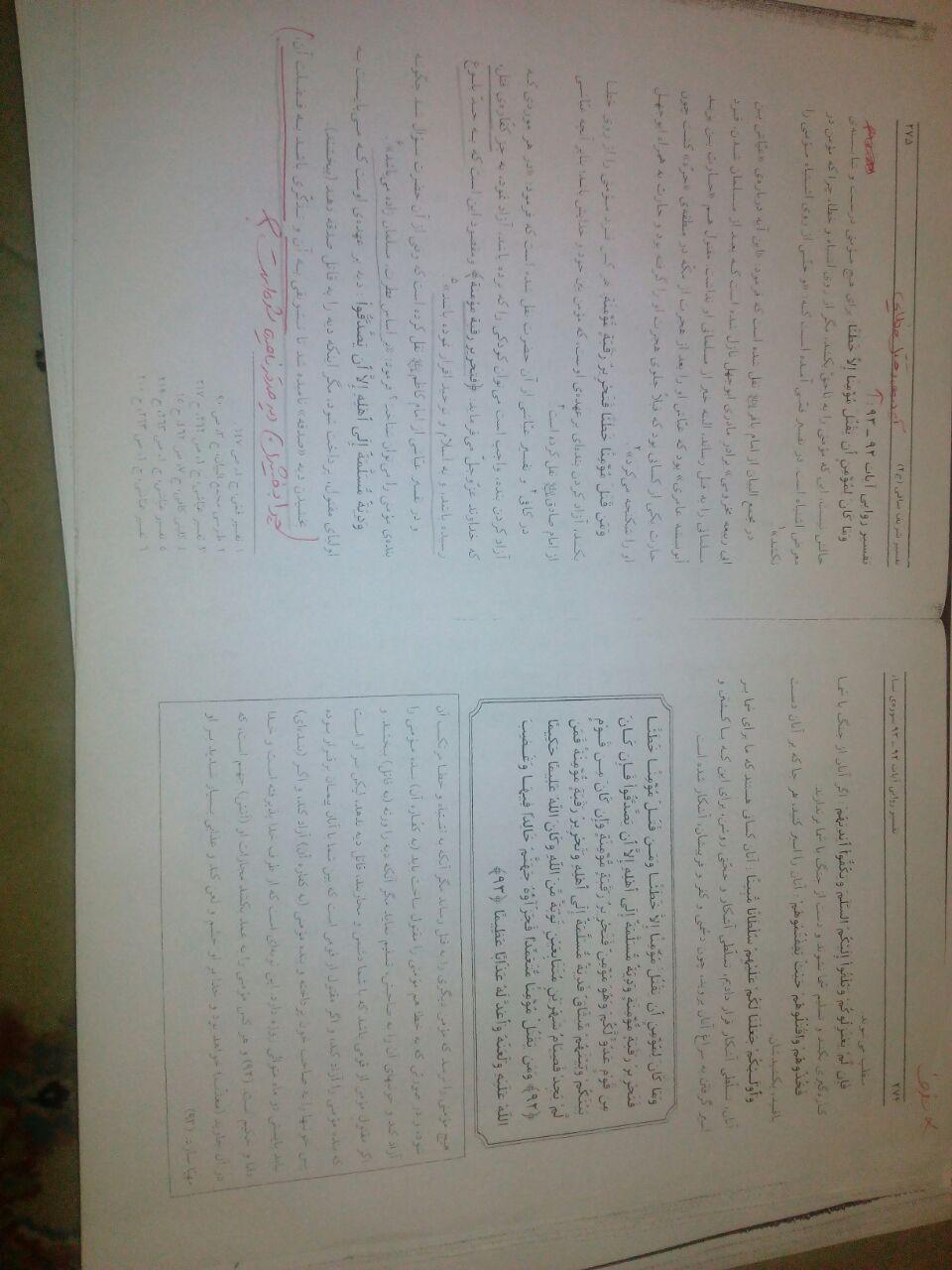 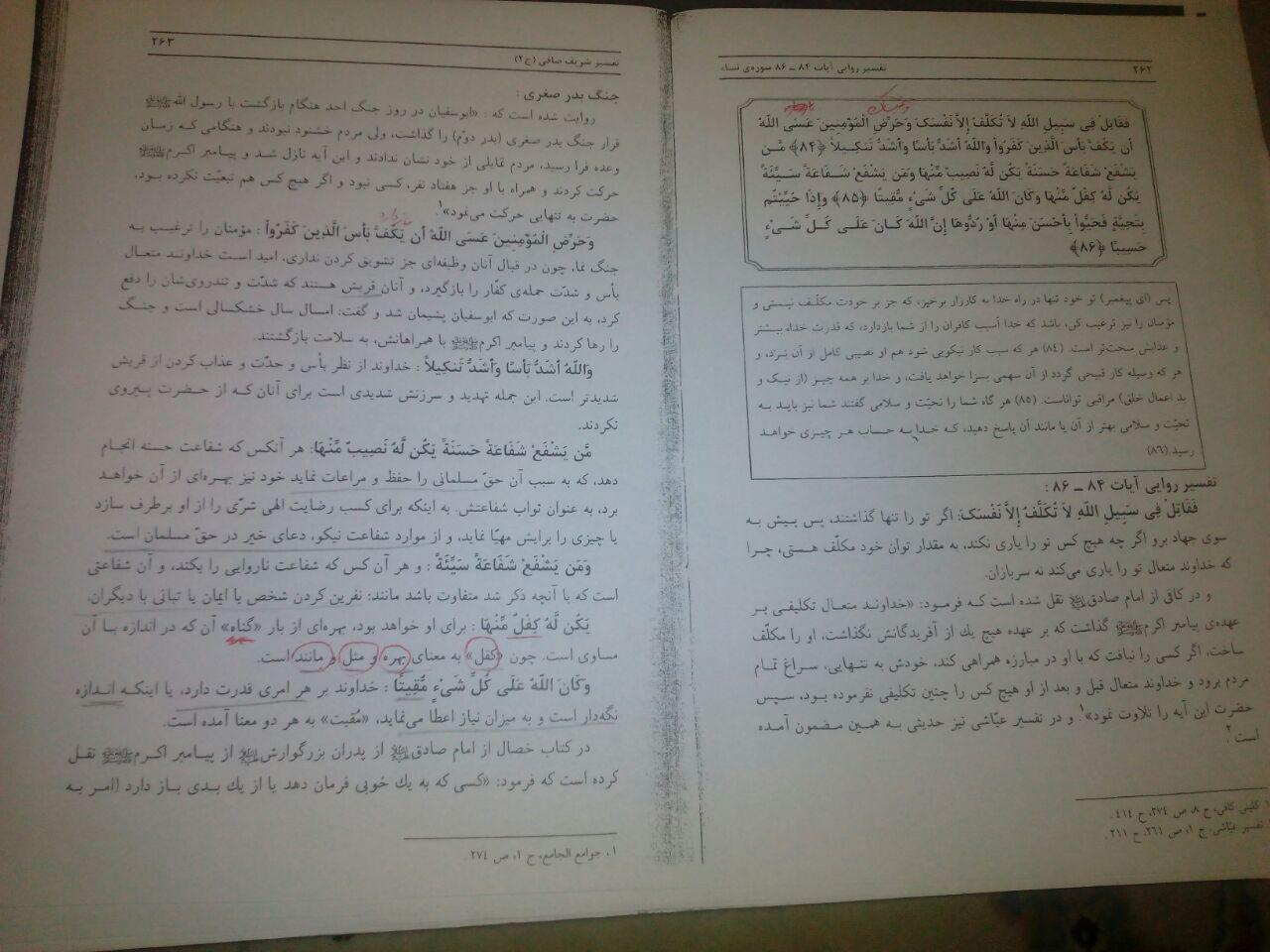 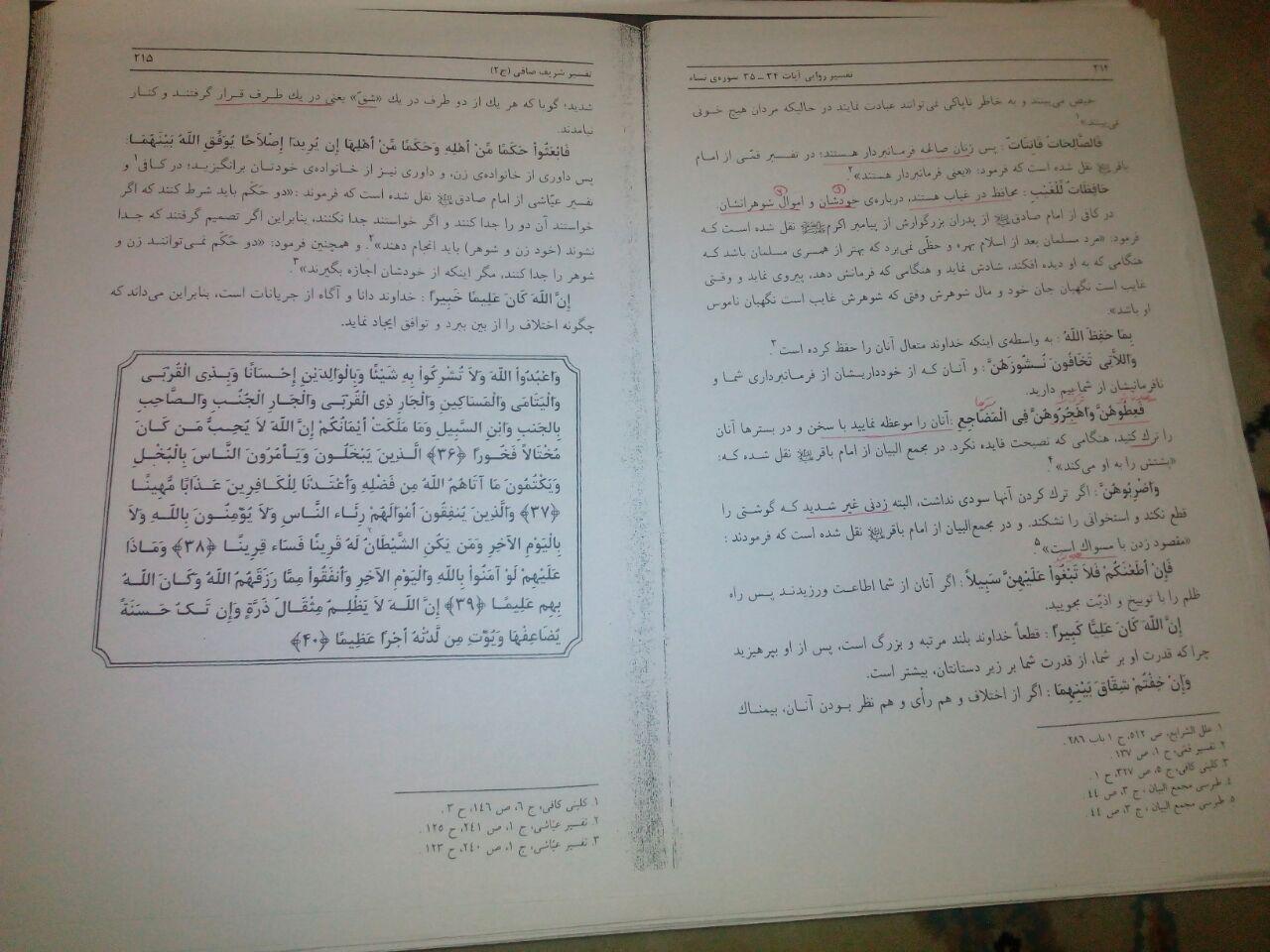 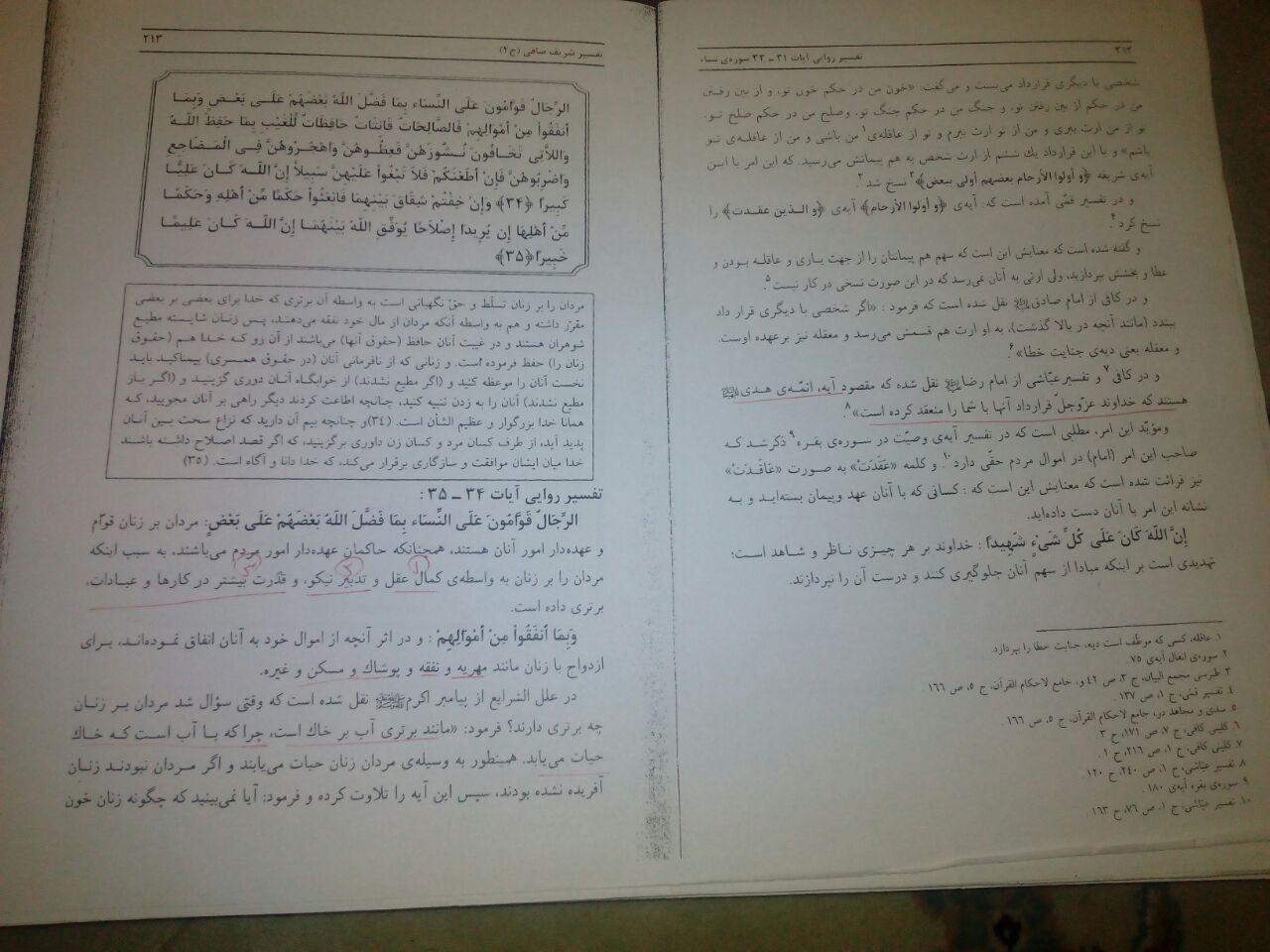 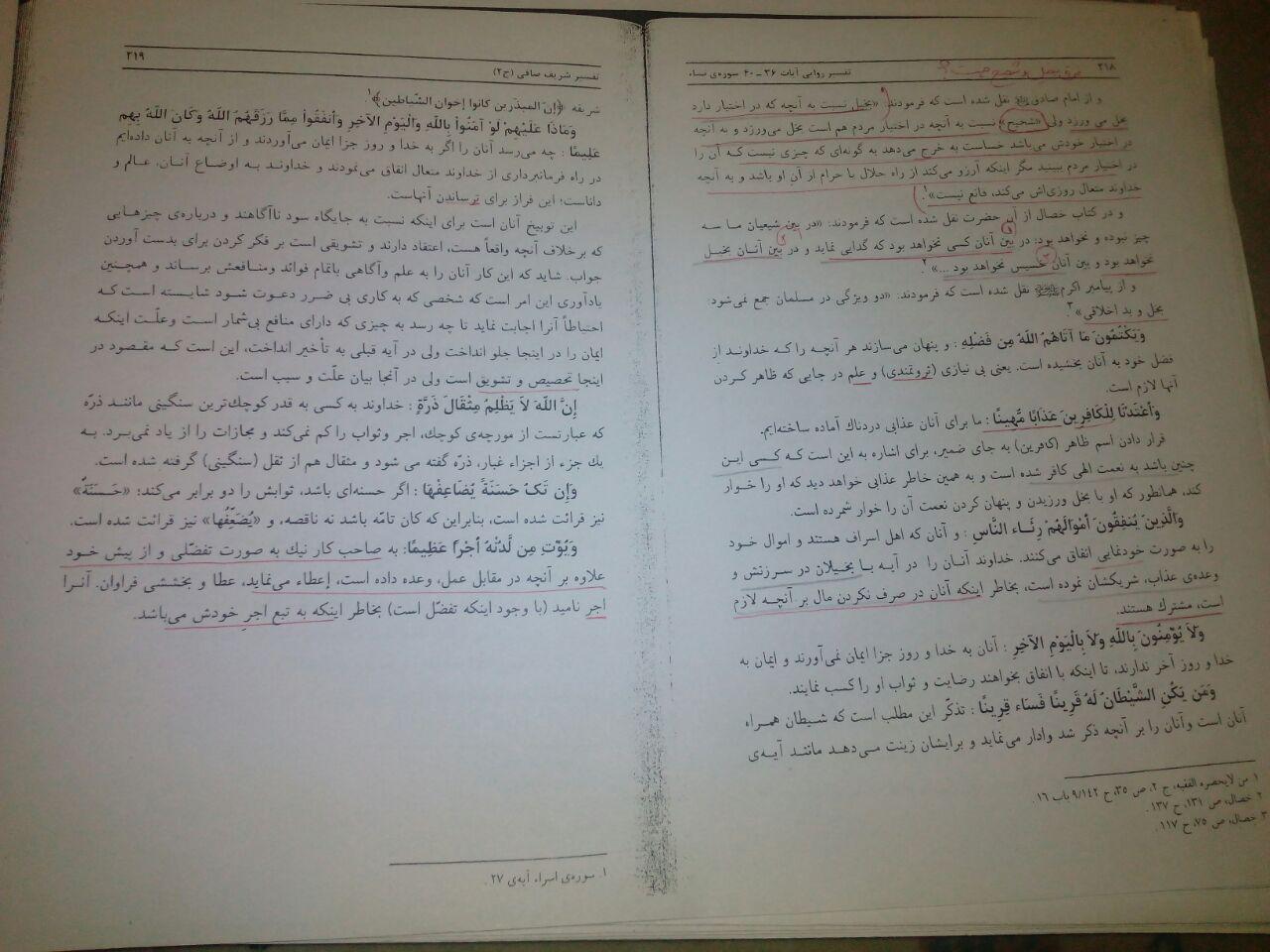 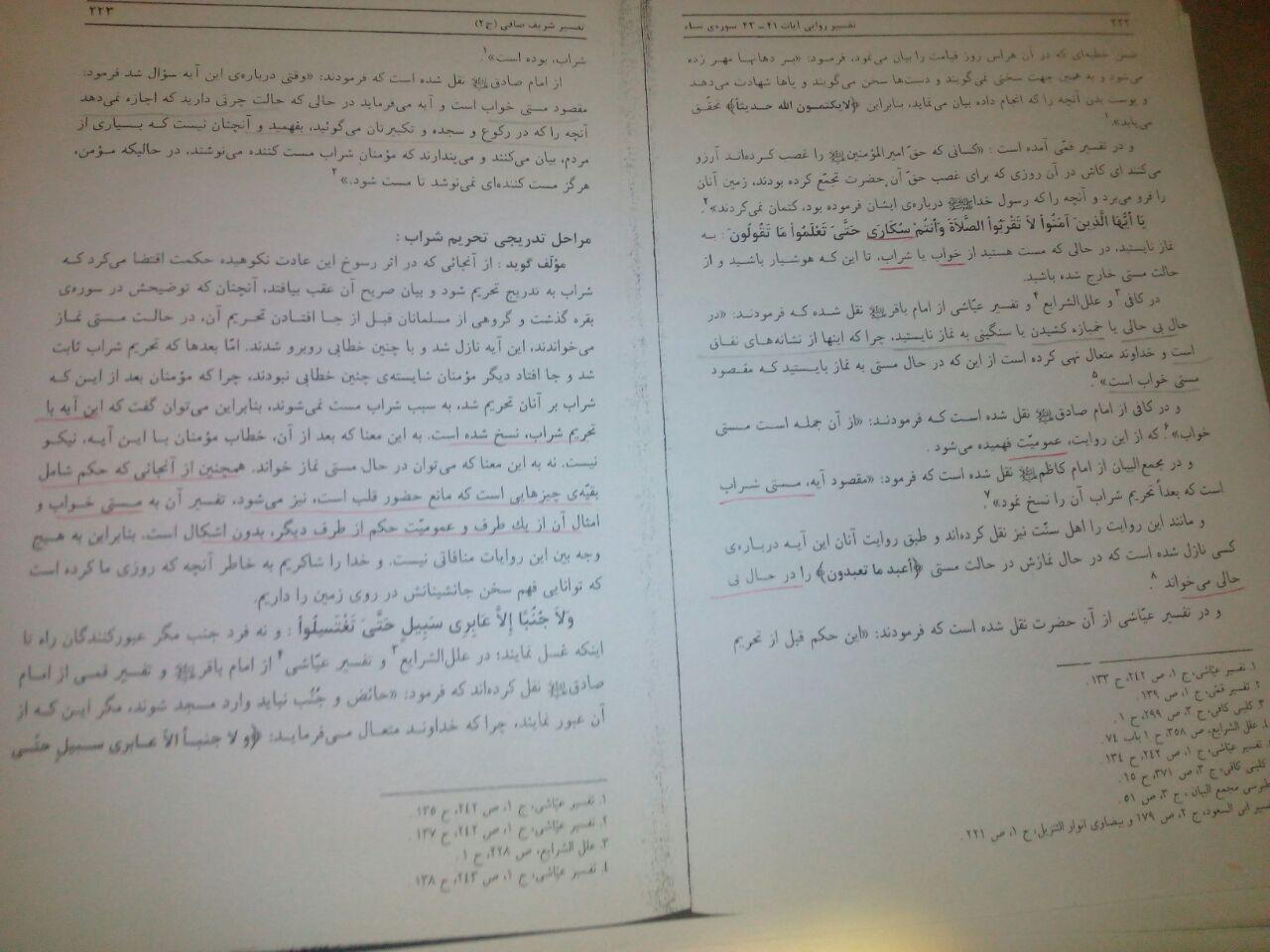 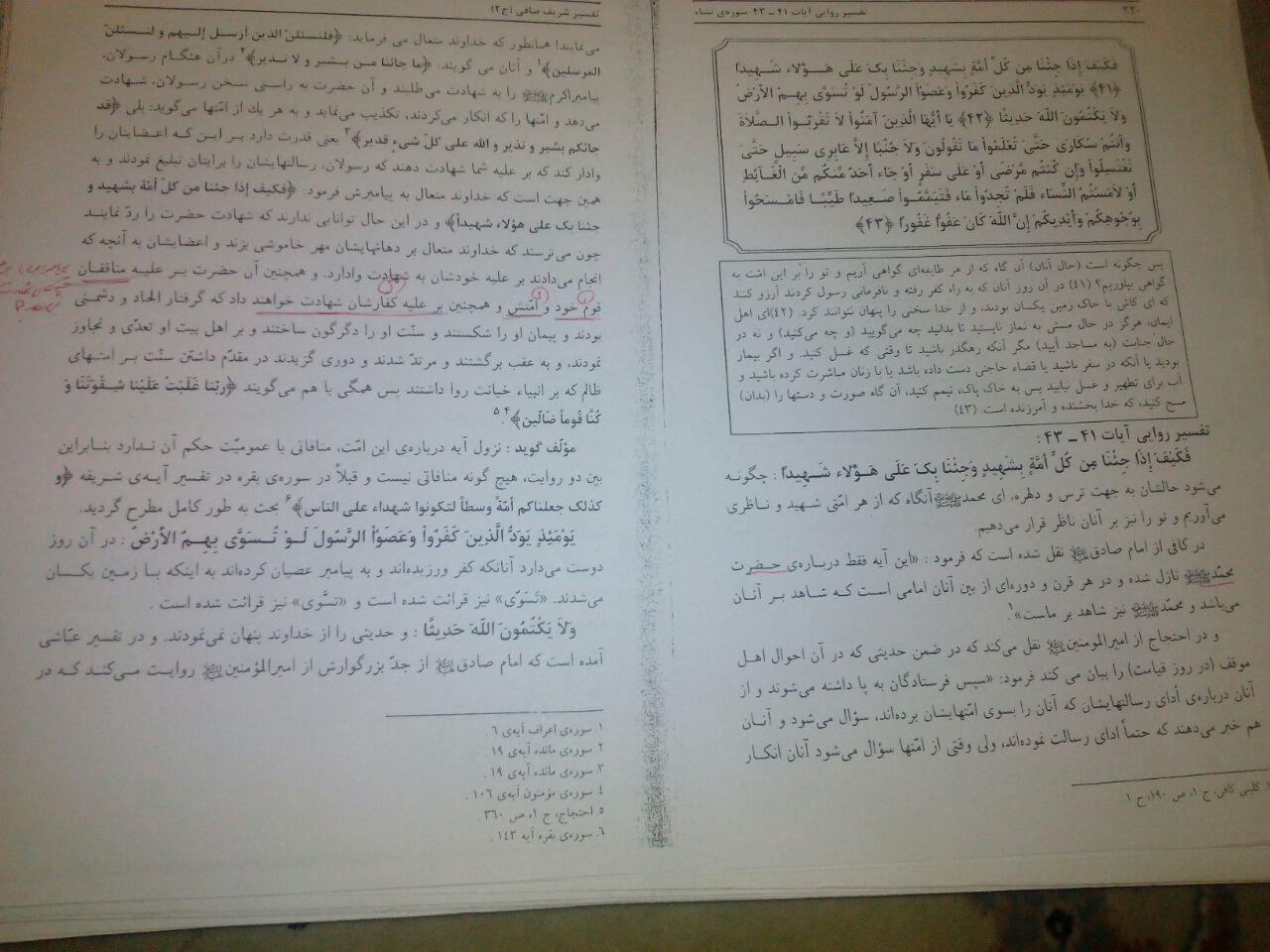 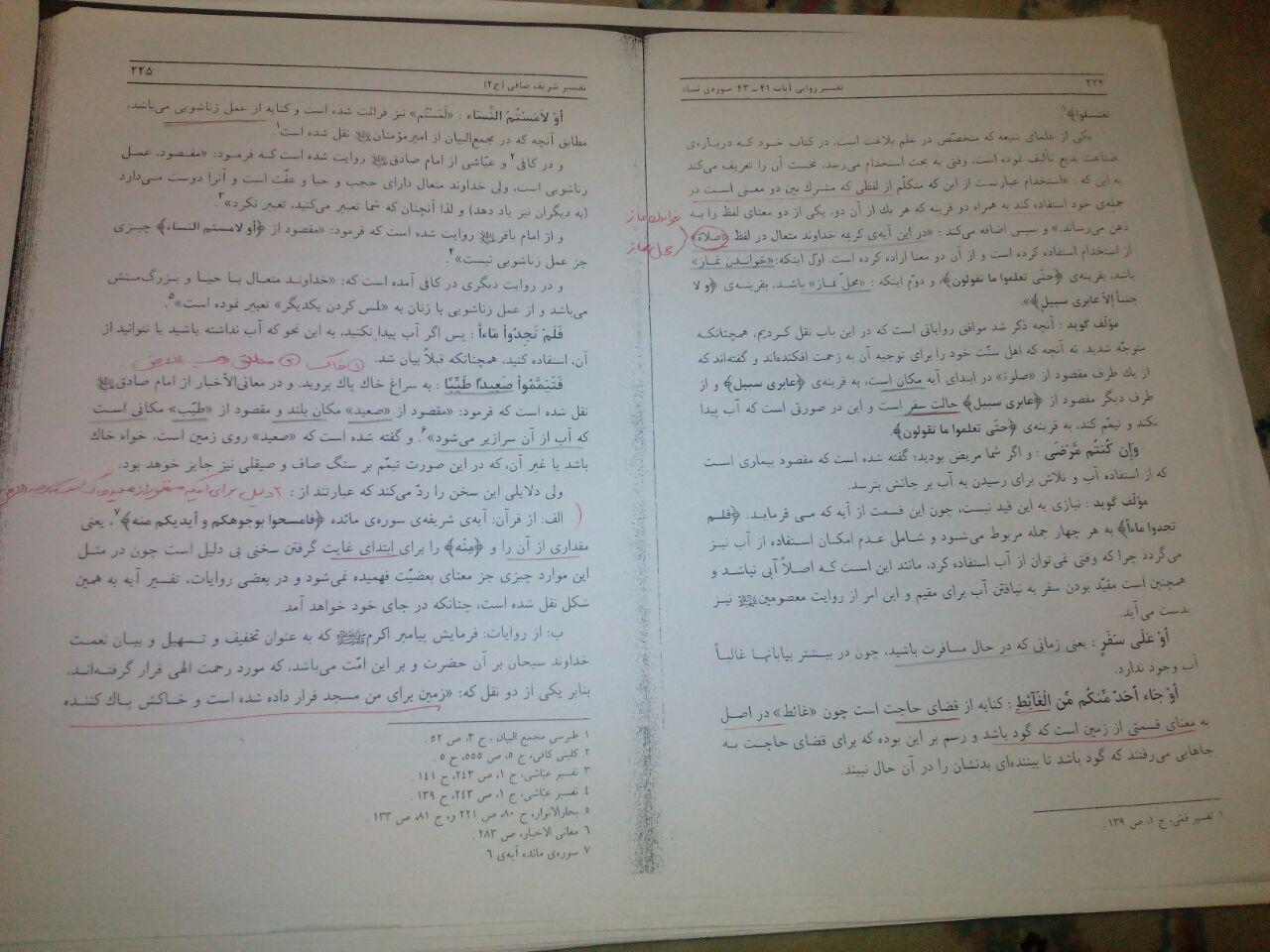 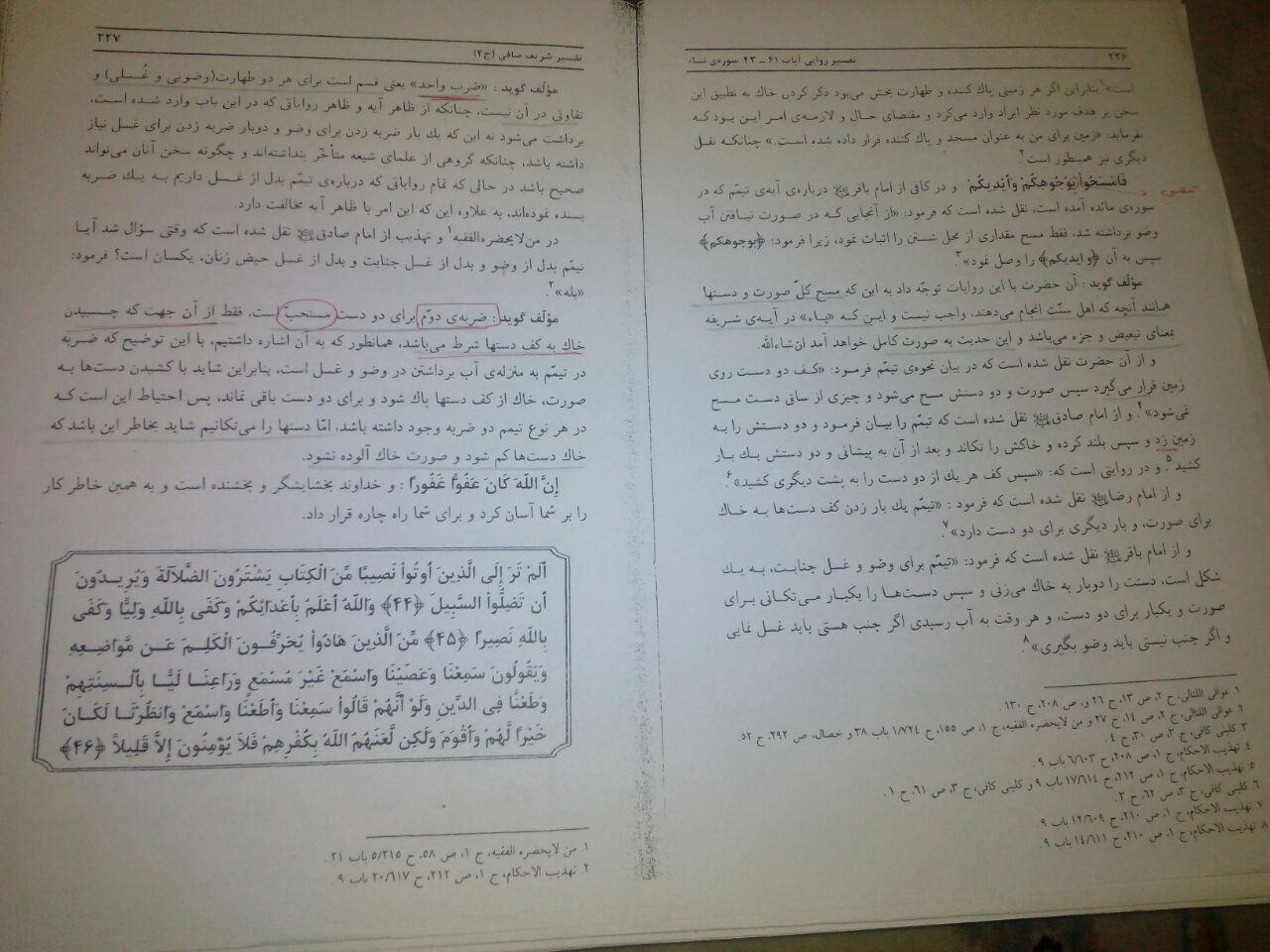 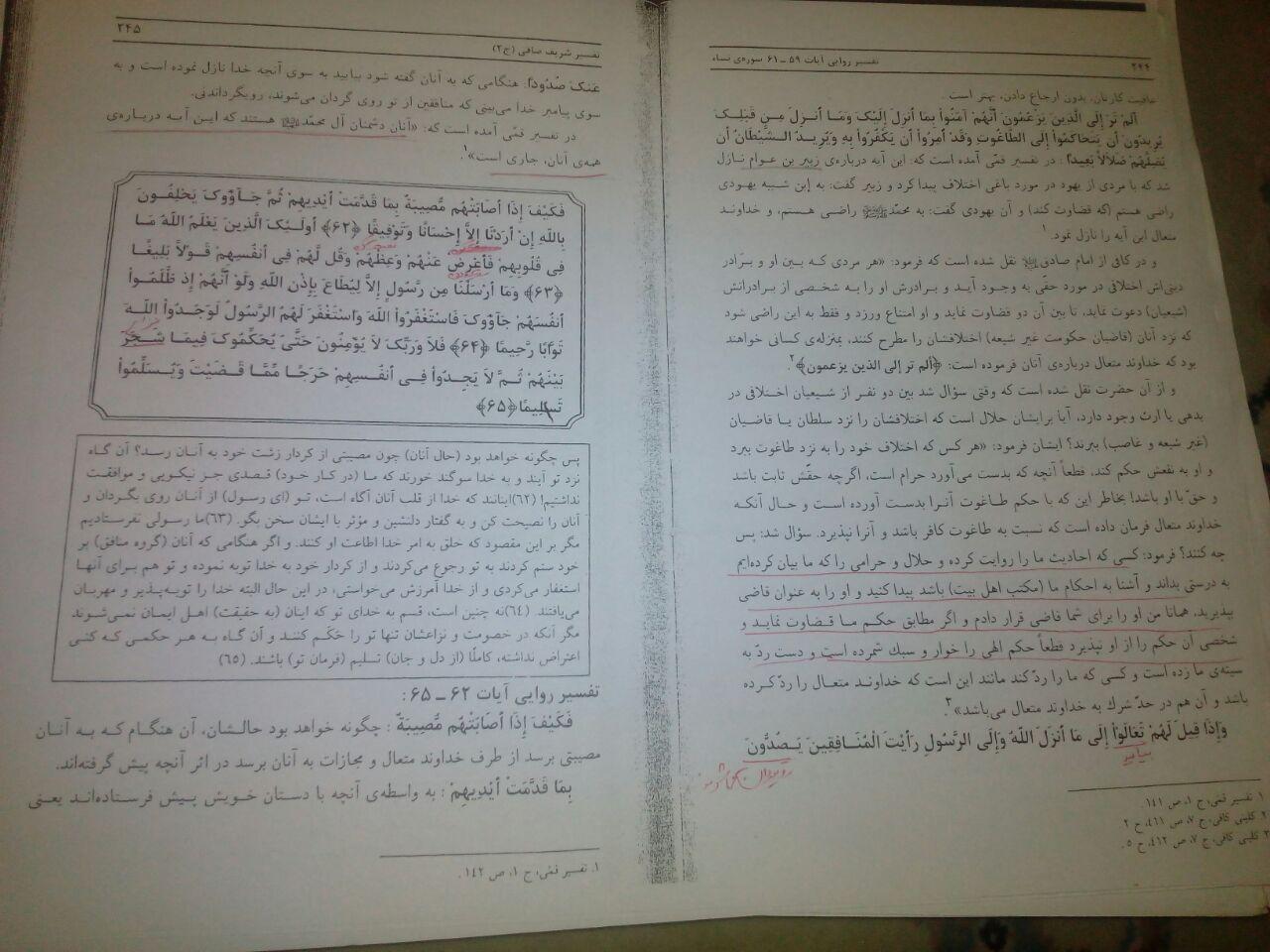 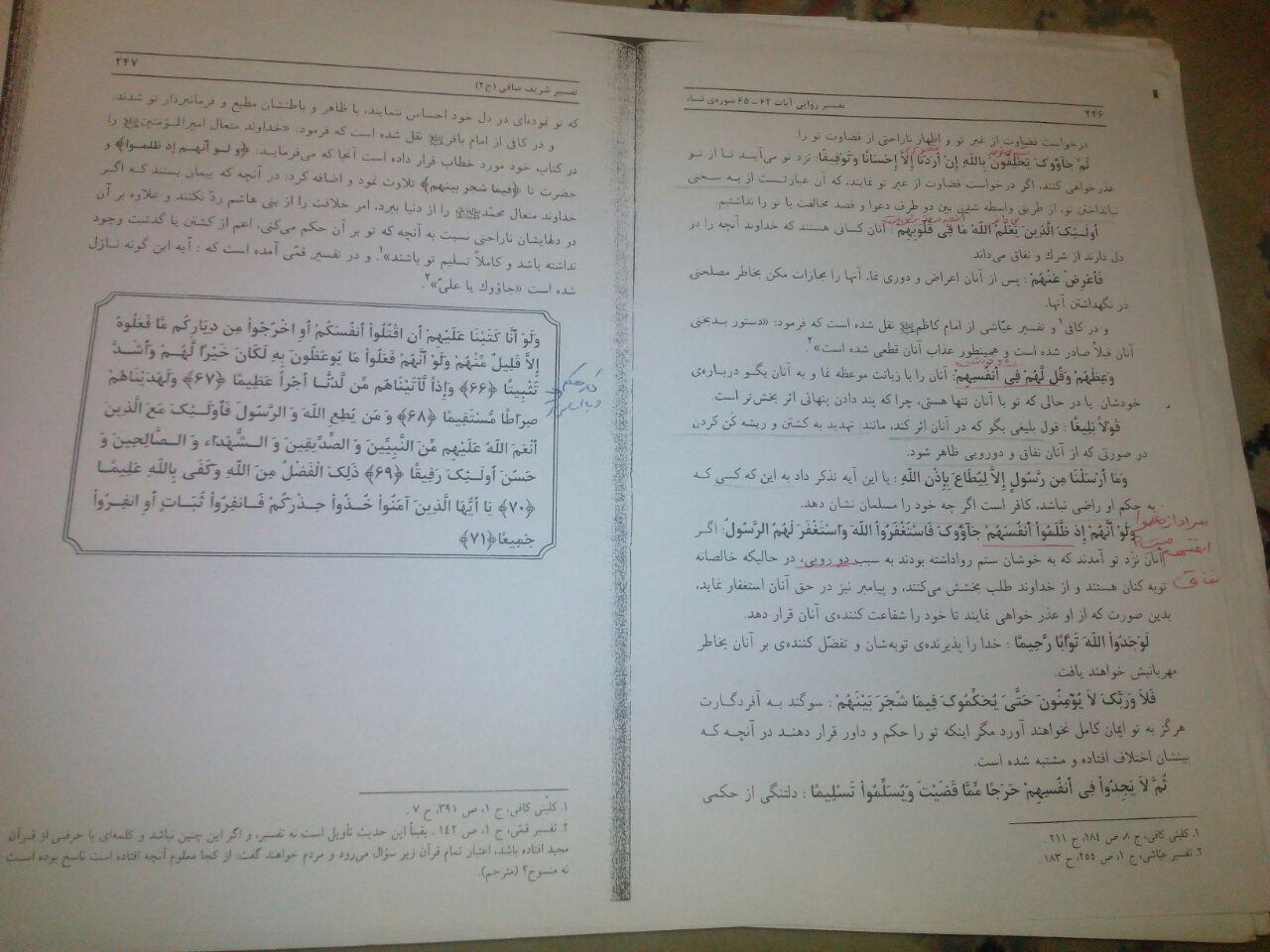 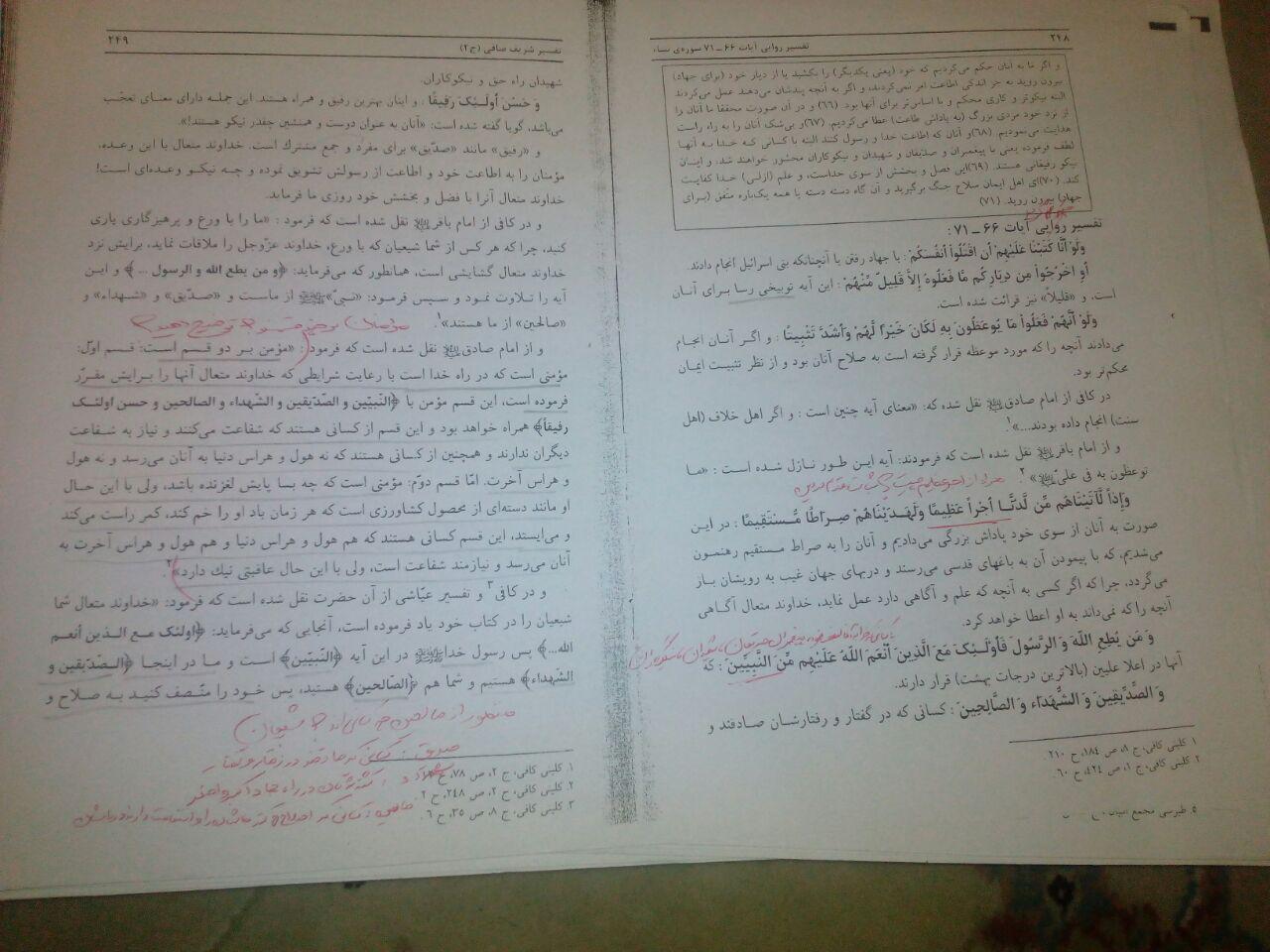 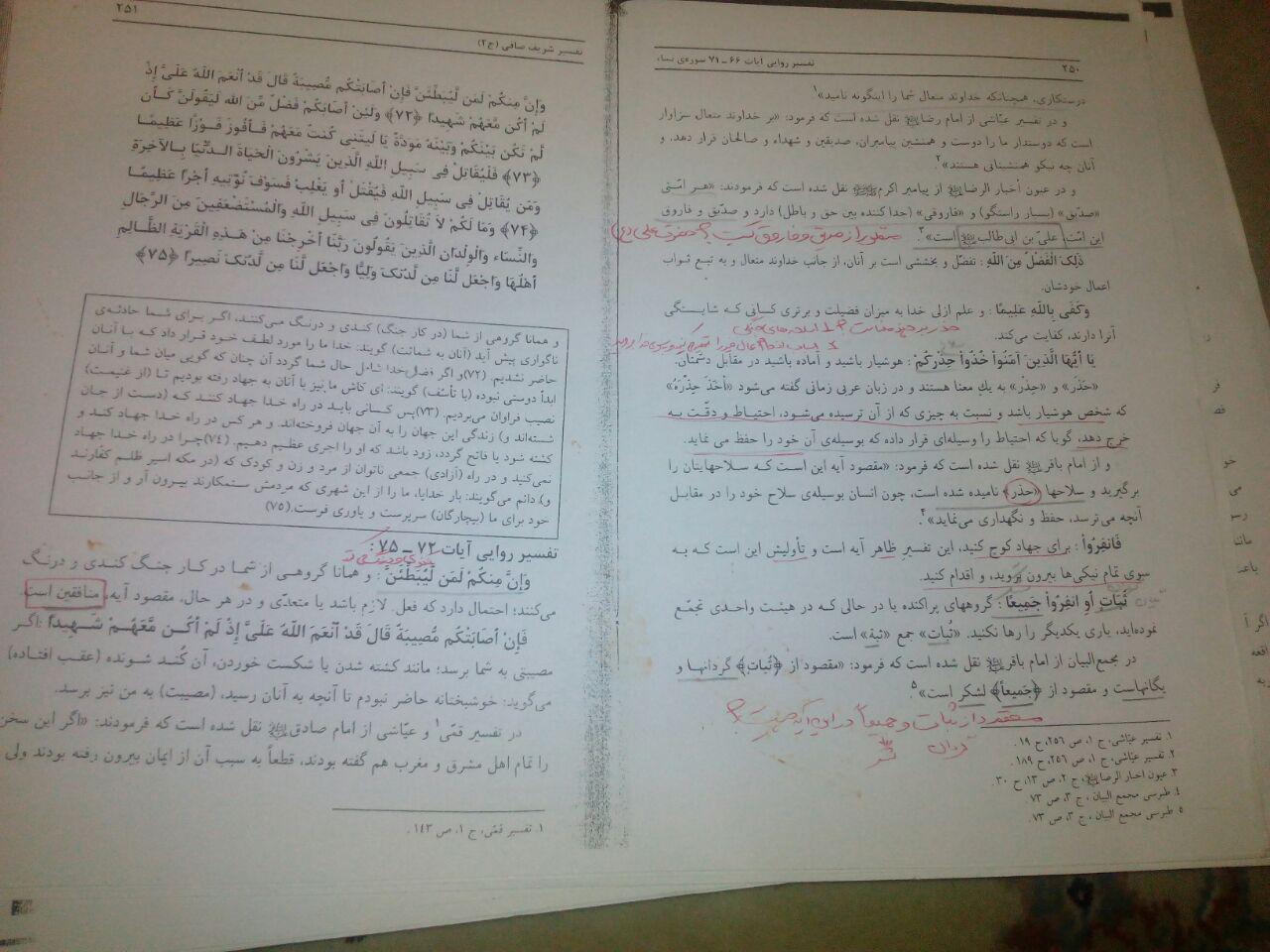 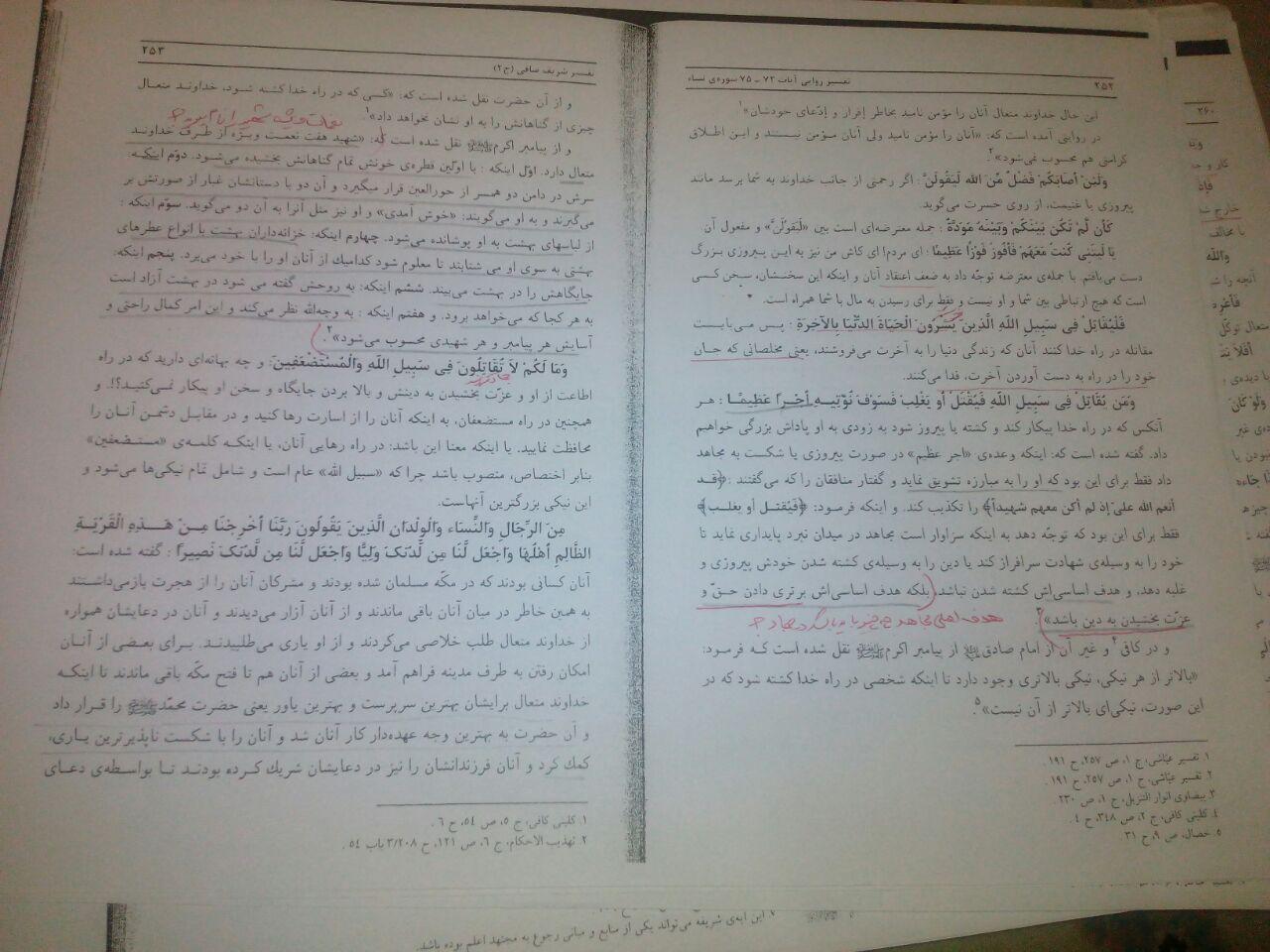 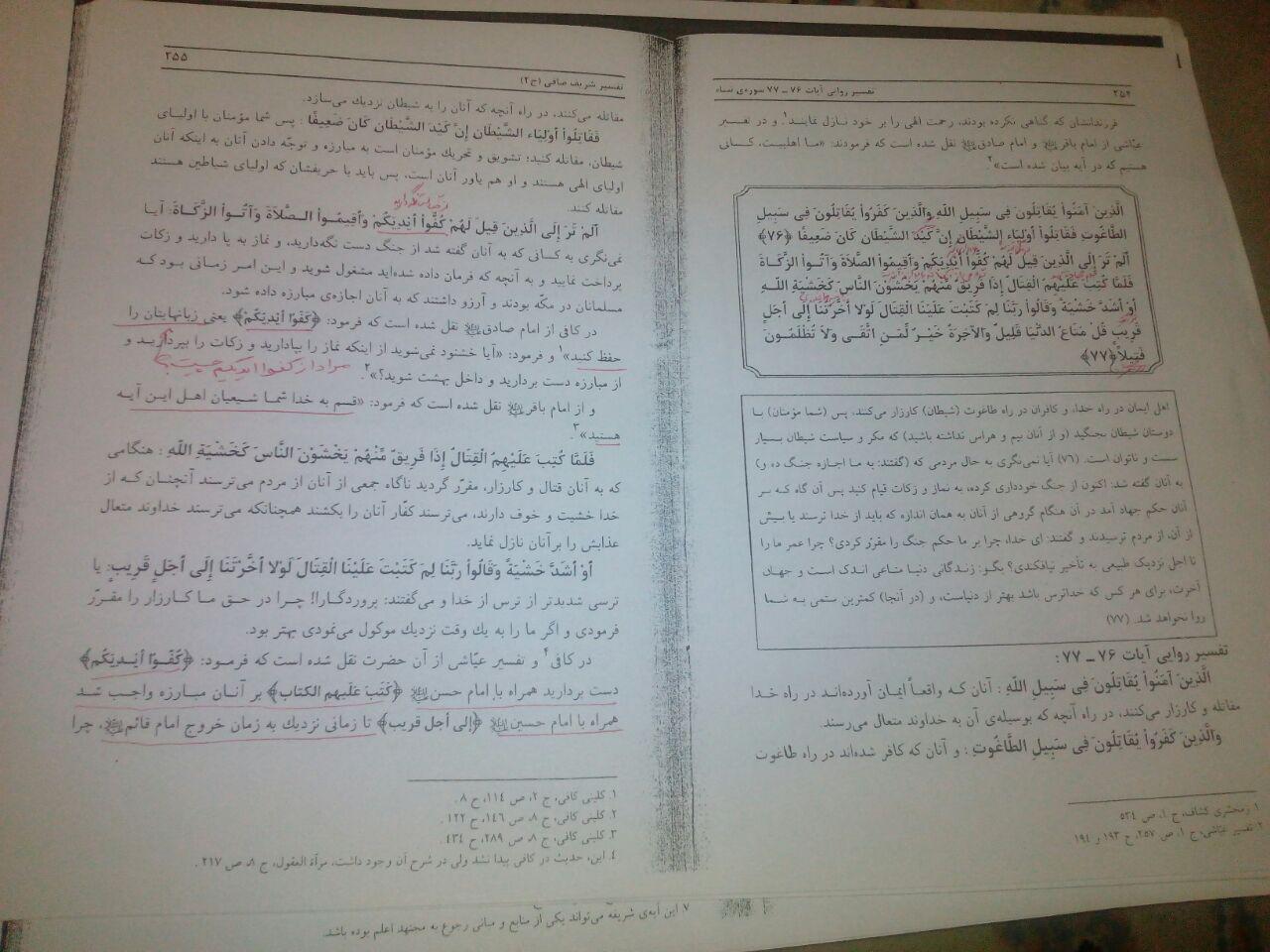 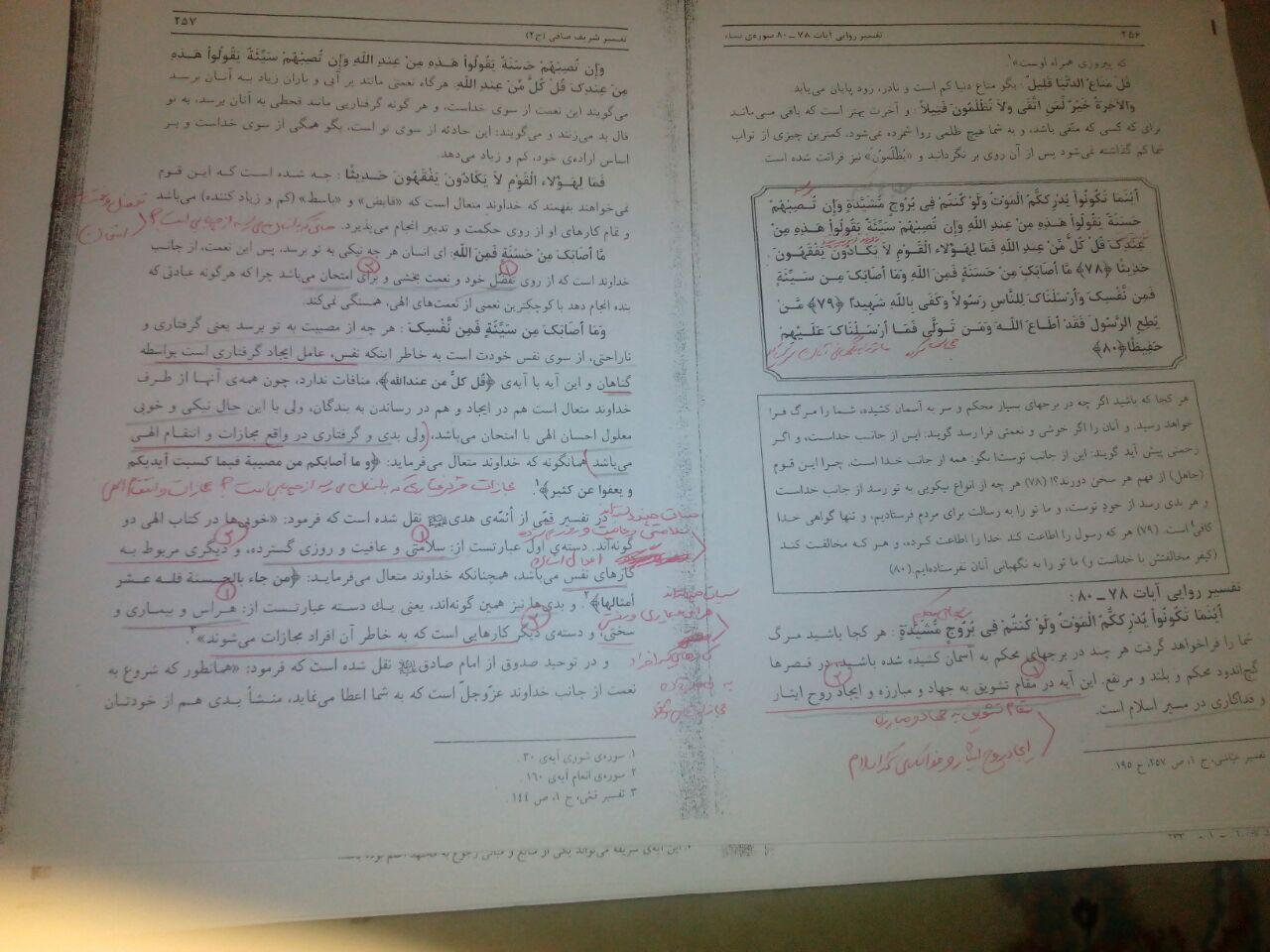 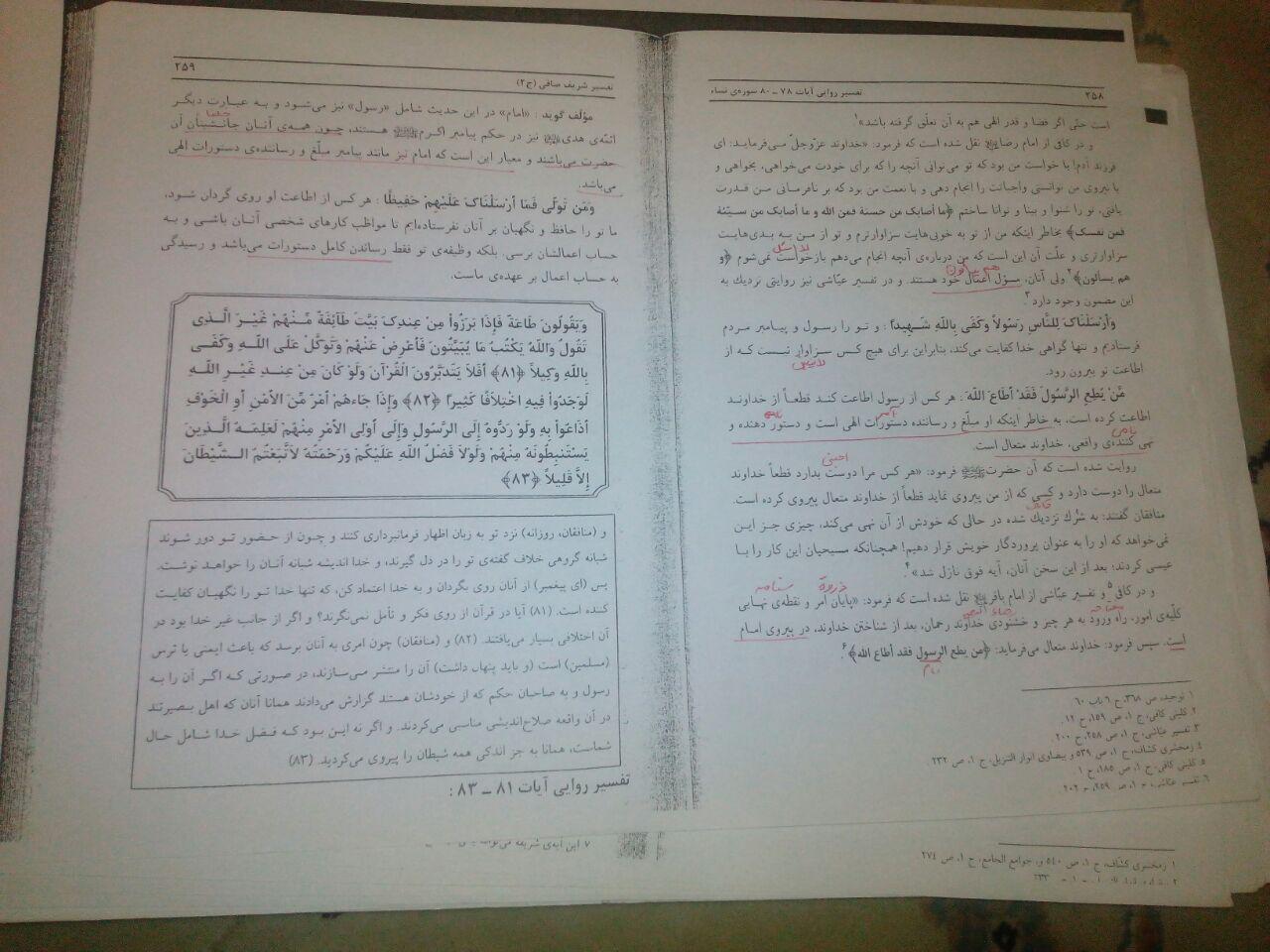 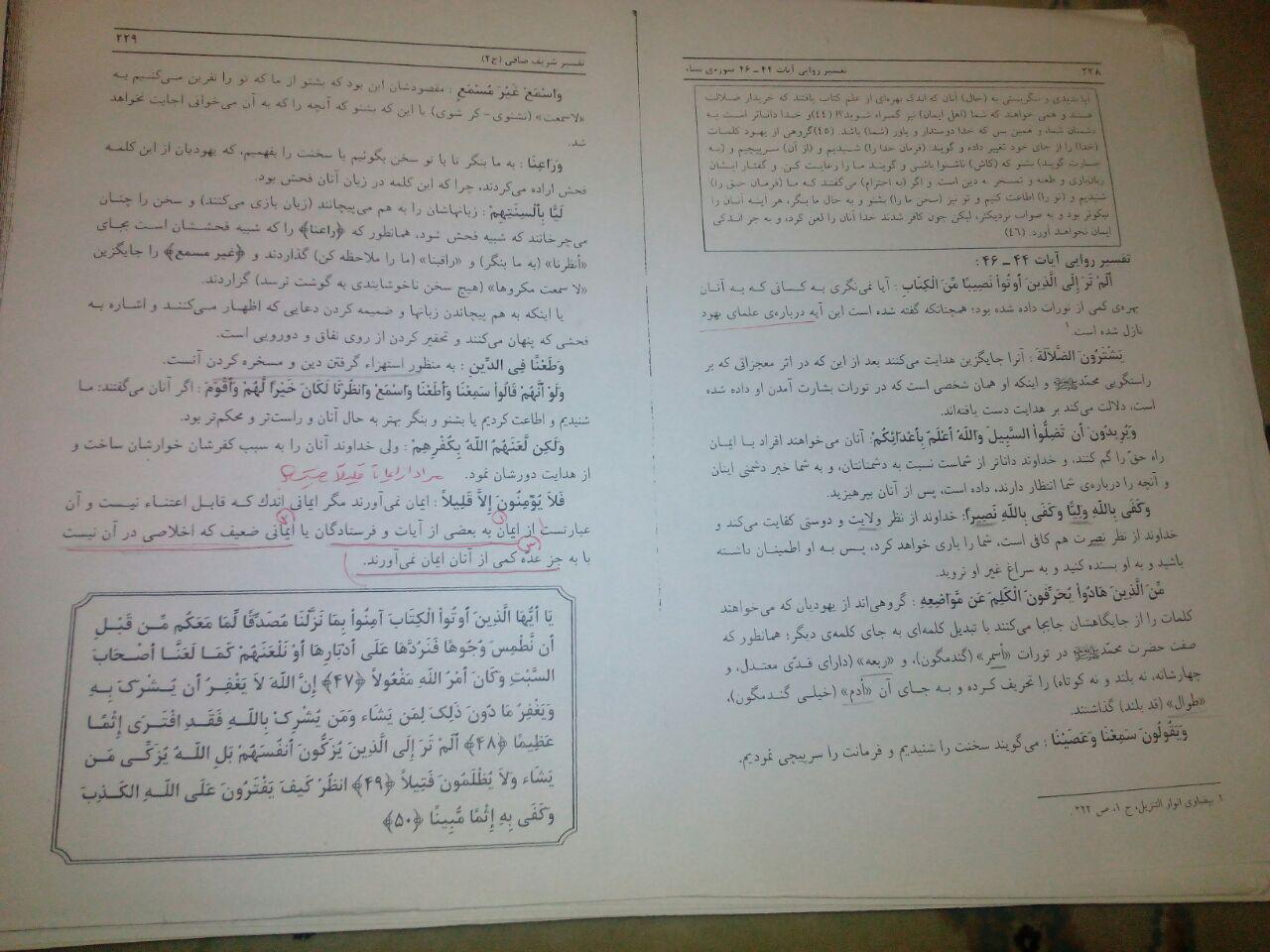 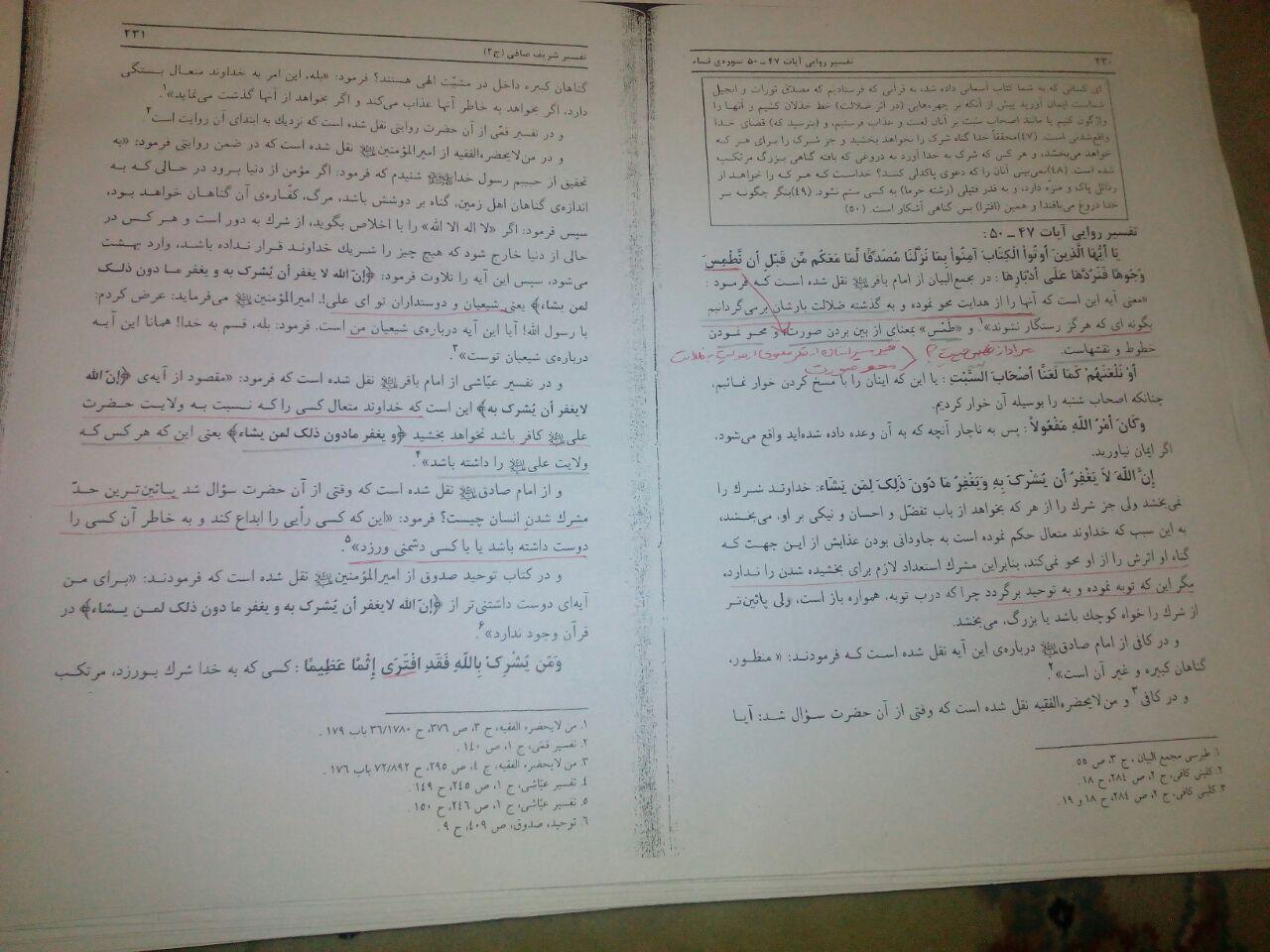 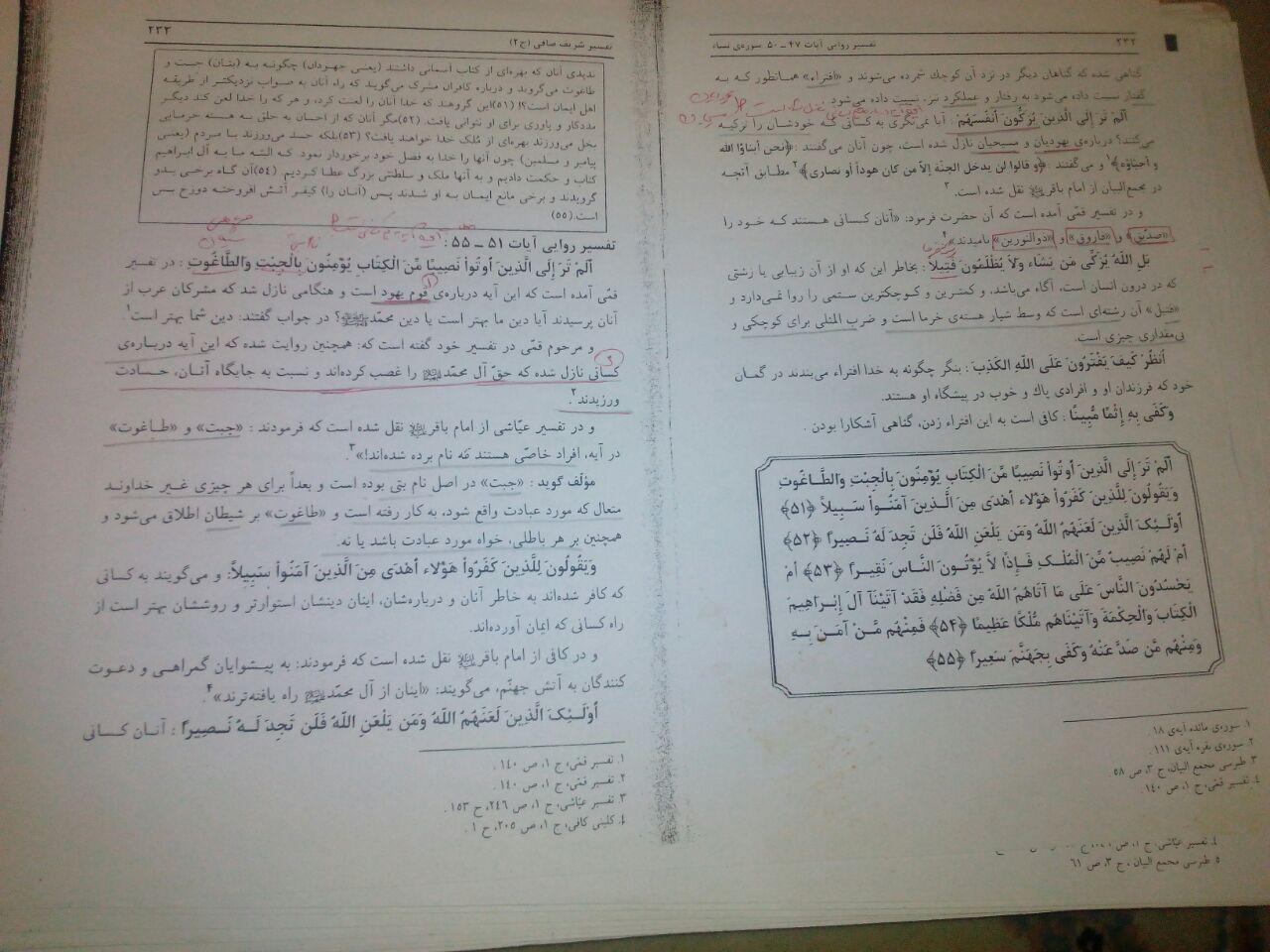 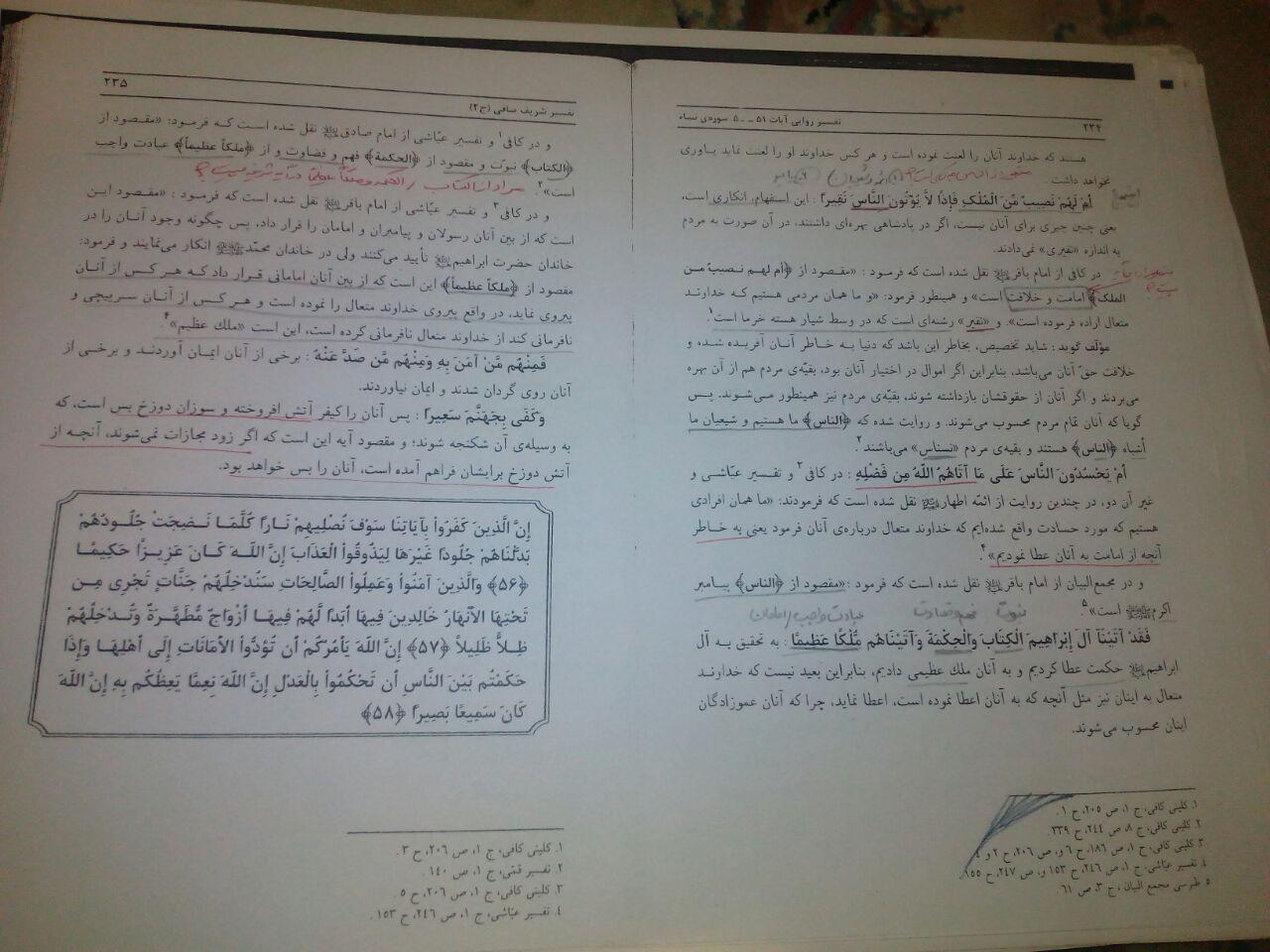 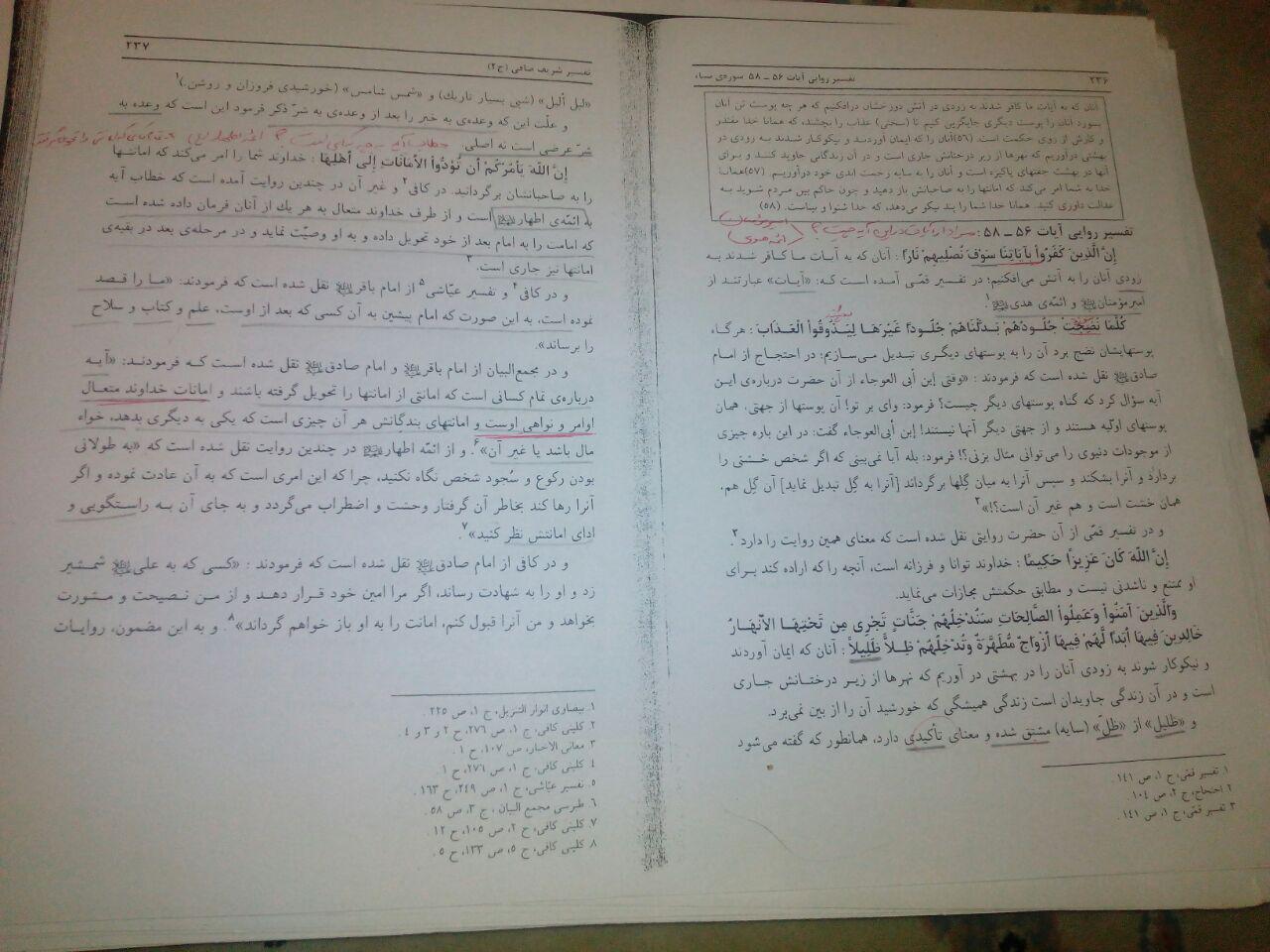 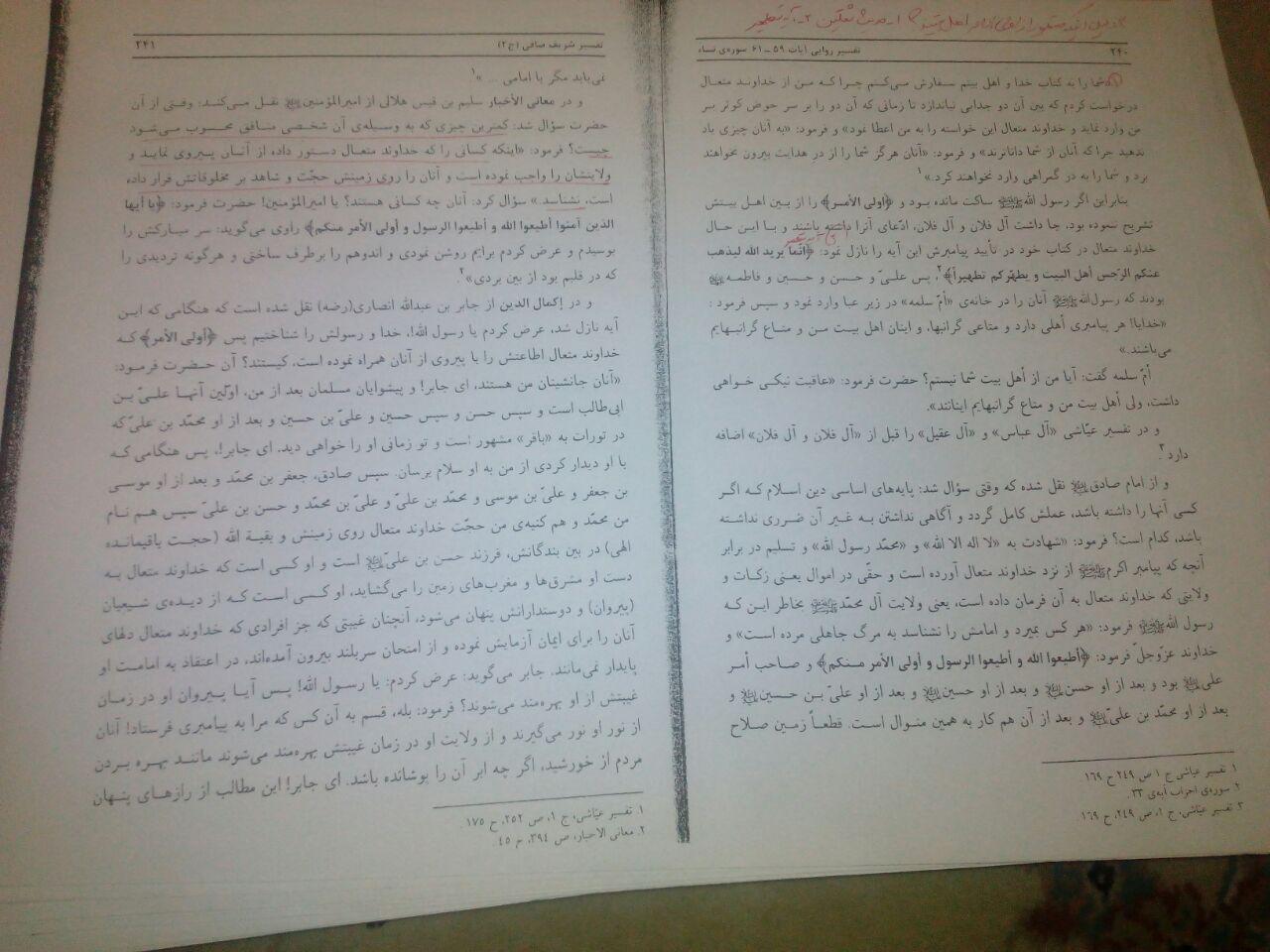 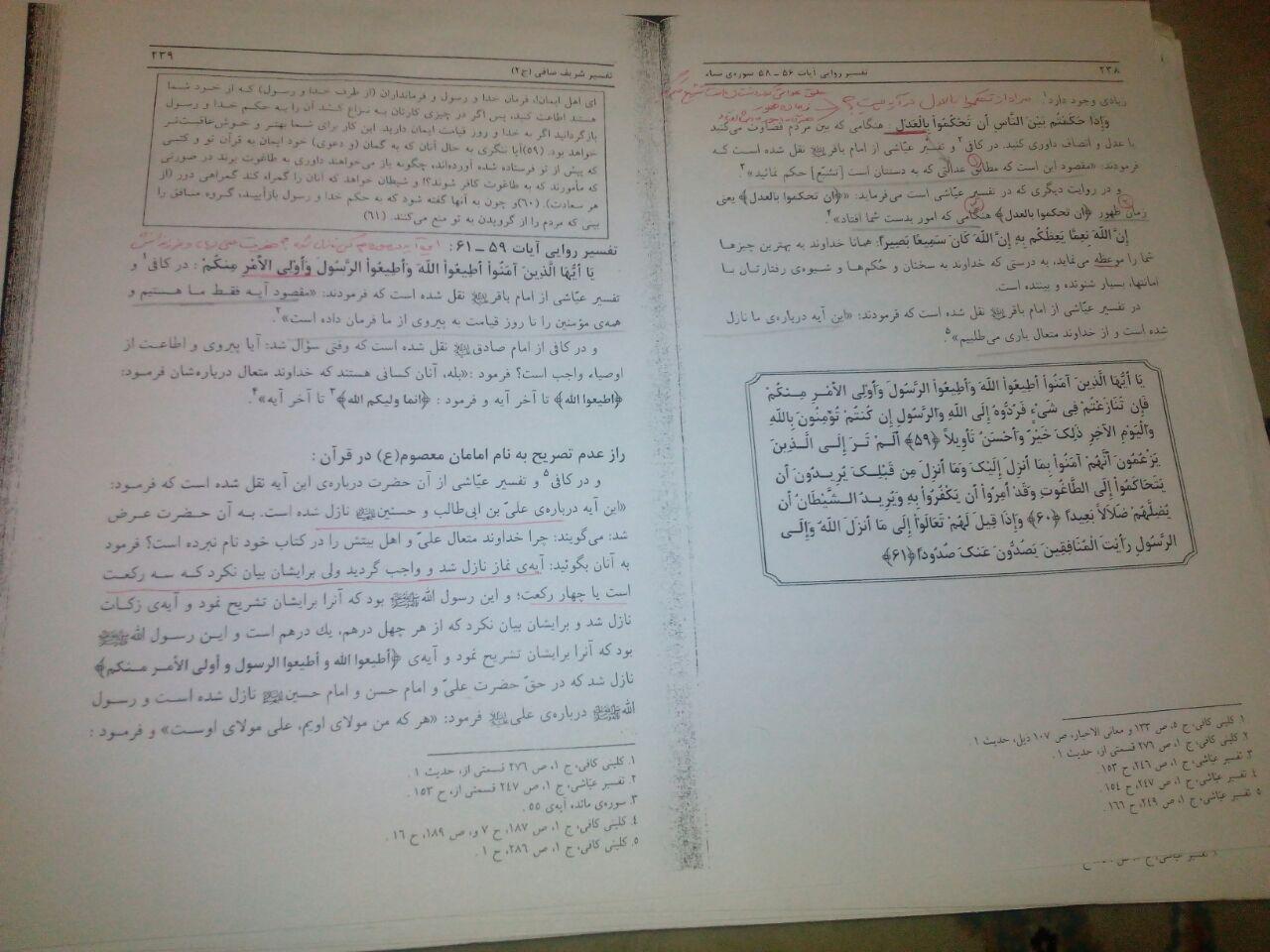 